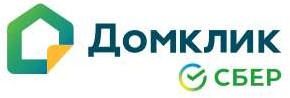 Общество с ограниченной ответственностью «МНОГОФУНКЦИОНАЛЬНЫЙ КОНСУЛЬТАЦИОННЫЙ ЦЕНТР БАРС-КОНСАЛТИНГ»ОГРН 1141650008477 от 17.04.2014 г.ИНН 1650284986г Казань, ул Лейтенанта Шмидта, д 35А, помещ 415УТВЕРЖДАЮ Представитель   ООО «МНОГОФУНКЦИОНАЛЬНЫЙ КОНСУЛЬТАЦИОННЫЙ ЦЕНТР БАРС-КОНСАЛТИНГ»,действующий на основании доверенности № б/н от 2022-11-24__________ /Хайруллина А. Р. (подпись)	(Ф.И.О.) М.П.31.07.2023г.ОТЧЕТ ОБ ОЦЕНКЕ №ХХрыночной стоимости Объекта оценки, представляющего собой жилую квартиру общей площадью 43.50 кв.м, расположенную по адресу: Российская Федерация, Республика Татарстан, р-н Зеленодольский муниципальный, МО "г Зеленодольск", г Зеленодольск, ул Татарстан, д 20, кв ХХЗАКАЗЧИК: ОбезличеноИСПОЛНИТЕЛЬ:	ООО	«МНОГОФУНКЦИОНАЛЬНЫЙ	КОНСУЛЬТАЦИОННЫЙ	ЦЕНТР	БАРС- КОНСАЛТИНГ»ОЦЕНЩИК: Агашин К. И., реестровый номер 008218 в ООО "Русское Общество Оценщиков" от 22.07.2020 г.ДАТА ОЦЕНКИ: 21.07.2023 г.ДАТА СОСТАВЛЕНИЯ ОТЧЕТА: 31.07.2023 г.ЦЕЛЬ ОЦЕНКИ: Определение рыночной стоимости Объекта оценки для целей залога в ПАО Сбербанк.2023ОглавлениеОСНОВНЫЕ ФАКТЫ И ВЫВОДЫЗАДАНИЕ НА ОЦЕНКУПРИМЕНЯЕМЫЕ СТАНДАРТЫ ОЦЕНКИИНЫЕ НЕ СУЩЕСТВЕННЫЕ И НЕ СПЕЦИАЛЬНЫЕ ДОПУЩЕНИЯ, ПРИНЯТЫЕ ОЦЕНЩИКОМСВЕДЕНИЯ О ЗАКАЗЧИКЕ ОЦЕНКИ И ОБ ОЦЕНЩИКЕ (ОЦЕНЩИКАХ), ПОДПИСАВШЕМ (ПОДПИСАВШИХ) ОТЧЕТ ОБ ОЦЕНКЕ, А ТАКЖЕ О ЮРИДИЧЕСКОМ ЛИЦЕ (ИСПОЛНИТЕЛЕ), С КОТОРЫМ ОЦЕНЩИК (ОЦЕНЩИКИ) ЗАКЛЮЧИЛ (ЗАКЛЮЧИЛИ) ТРУДОВОЙ ДОГОВОРИНФОРМАЦИЯ ОБО ВСЕХ ПРИВЛЕЧЕННЫХ К ПРОВЕДЕНИЮ ОЦЕНКИ И ПОДГОТОВКЕ ОТЧЕТА ОБ ОЦЕНКЕ ОРГАНИЗАЦИЯХ И СПЕЦИАЛИСТАХОСНОВНЫЕ ФАКТЫ И ВЫВОДЫОПИСАНИЕ ОБЪЕКТА ОЦЕНКИ С ПРИВЕДЕНИЕМ ССЫЛОК НА ДОКУМЕНТЫ, УСТАНАВЛИВАЮЩИЕ ИХ КОЛИЧЕСТВЕННЫЕ И КАЧЕСТВЕННЫЕ ХАРАКТЕРИСТИКИПЕРЕЧЕНЬ ДОКУМЕНТОВ, ИСПОЛЬЗУЕМЫХ ОЦЕНЩИКОМ И УСТАНАВЛИВАЮЩИХ КОЛИЧЕСТВЕННЫЕ И КАЧЕСТВЕННЫЕ ХАРАКТЕРИСТИКИ ОБЪЕКТА ОЦЕНКИПЕРЕЧЕНЬ ДОКУМЕНТОВ, УСТАНАВЛИВАЮЩИХ ХАРАКТЕРИСТИКИ ОБЪЕКТА ОЦЕНКИКОЛИЧЕСТВЕННЫЕ И КАЧЕСТВЕННЫЕ ХАРАКТЕРИСТИКИ ОБЪЕКТА ОЦЕНКИСВЕДЕНИЯ ОБ ИЗНОСАХ И УСТАРЕВАНИЯХОБЩАЯ ИНФОРМАЦИЯ О МЕСТОПОЛОЖЕНИИОПИСАНИЕ ИМУЩЕСТВЕННЫХ ПРАВ НА ОБЪЕКТ ОЦЕНКИВЫВОДЫ ПО РЕЗУЛЬТАТАМ ПРОВЕРКИ СООТВЕТСТВИЯ ПАРАМЕТРОВ ОБЪЕКТА, УКАЗАННЫХ В ТЕХНИЧЕСКИХ И ПРАВОУСТАНАВЛИВАЮЩИХ ДОКУМЕНТАХ, ФАКТИЧЕСКИМ ДАННЫМ ПО РЕЗУЛЬТАТАМ ОСМОТРААНАЛИЗ НАИБОЛЕЕ ЭФФЕКТИВНОГО ИСПОЛЬЗОВАНИЯ ОБЪЕКТААНАЛИЗ ЛИКВИДНОСТИ ОБЪЕКТА ОЦЕНКИАНАЛИЗ РЫНКА ОБЪЕКТА ОЦЕНКИ, ЦЕНООБРАЗУЮЩИХ ФАКТОРОВ, А ТАКЖЕ ВНЕШНИХ ФАКТОРОВ, ВЛИЯЮЩИХ НА ЕГО СТОИМОСТЬОПИСАНИЕ ПРОЦЕССА ОЦЕНКИ ОБЪЕКТА ОЦЕНКИ В ЧАСТИ ПРИМЕНЕНИЯ ПОДХОДА (ПОДХОДОВ) К ОЦЕНКЕМЕТОДИКА ОЦЕНКИ ОБЪЕКТОВ НЕДВИЖИМОСТИОБОСНОВАНИЕ ВЫБОРА ИСПОЛЬЗУЕМЫХ ПОДХОДОВ К ОЦЕНКЕ И МЕТОДОВ ДЛЯ ОБЪЕКТОВ НЕДВИЖИМОСТИ (ЗДАНИЙ/ПОМЕЩЕНИЙ)ОПРЕДЕЛЕНИЕ РЫНОЧНОЙ СТОИМОСТИ ОБЪЕКТА ОЦЕНКИ МЕТОДОМ СРАВНЕНИЯ ПРОДАЖПРОЦЕДУРА МЕТОДА СРАВНЕНИЯ ПРОДАЖВЫБОР ОБЪЕКТОВ-АНАЛОГОВОПРЕДЕЛЕНИЕ КОРРЕКТИРОВОК И ПОРЯДОК ИХ ВНЕСЕНИЯРАСЧЕТ РЫНОЧНОЙ СТОИМОСТИ МЕТОДОМ СРАВНЕНИЯ ПРОДАЖСОГЛАСОВАНИЕ РЕЗУЛЬТАТОВ ОЦЕНКИЗАКЛЮЧЕНИЕ О РЫНОЧНОЙ СТОИМОСТИ ОБЪЕКТА ОЦЕНКИДЕКЛАРАЦИЯ КАЧЕСТВА (ЗАЯВЛЕНИЕ О СООТВЕТСТВИИ)СПИСОК ЛИТЕРАТУРЫПРИЛОЖЕНИЕ 1 КОПИИ ИНТЕРНЕТ-СТРАНИЦ ПО АНАЛОГАМ ПРИЛОЖЕНИЕ 2 ДОКУМЕНТЫ ИСПОЛНИТЕЛЯ И ОЦЕНЩИКАПРИЛОЖЕНИЕ 3 КОПИИ ДОКУМЕНТОВ, УСТАНАВЛИВАЮЩИЕ КОЛИЧЕСТВЕННЫЕ И КАЧЕСТВЕННЫЕ ХАРАКТЕРИСТИКИ ОБЪЕКТА ОЦЕНКИ, ПРЕДОСТАВЛЕННЫЕЗАКАЗЧИКОМ2Основные факты и выводыТаблица 1. Основные факты и выводыОценщик:	Агашин К.И.Представитель	действующий на основании доверенности № б/н от 2022-11-24 Хайруллина А. Р. М.П.Задание на оценкуТаблица 2. Задание на оценкуПрименяемые стандарты оценкиНастоящий Отчет подготовлен в соответствии с Федеральным Законом №135-ФЗ от 29 июля 1998 г.«Об оценочной деятельности в Российской Федерации» (в действующей редакции) и федеральными стандартами оценки, обязательными к применению при осуществлении оценочной деятельности в соответствии со ст. 15 Закона РФ от 29.07.1998 № 135-ФЗ.Основанием для применения Федеральных стандартов оценки, в том числе:Федеральный стандарт оценки «Структура федеральных стандартов оценки и основные понятия, используемые в федеральных стандартах оценки (ФСО № I)». Утвержден Приказом Минэкономразвития России от 14 апреля 2022 г. № 200;Федеральный стандарт оценки «Виды стоимости (ФСО № II)». Утвержден Приказом Минэкономразвития России от 14 апреля 2022 г. № 200;Федеральный стандарт оценки «Процесс оценки (ФСО № III)». Утвержден Приказом Минэкономразвития России от 14 апреля 2022 г. № 200;Федеральный стандарт оценки «Задание на оценку (ФСО № IV)». Утвержден Приказом Минэкономразвития России от 14 апреля 2022 г. № 200;Федеральный стандарт оценки «Подходы и методы оценки (ФСО № V)». Утвержден Приказом Минэкономразвития России от 14 апреля 2022 г. № 200;Федеральный стандарт оценки «Отчет об оценке (ФСО № VI)». Утвержден Приказом Минэкономразвития России от 14 апреля 2022 г. № 200;Федеральный стандарт оценки «Оценка недвижимости (ФСО № 7)». Утвержден Приказом Минэкономразвития России от 25.09.2014 № 611;Федеральный стандарт оценки «Оценка для целей залога (ФСО № 9)». Утвержден Приказом Минэкономразвития России от 01.06.2015 № 327;является обязательность их применения при осуществлении оценочной деятельности в Российской Федерации в силу закона.Также при проведении оценки были использованы стандарты и правила оценочной деятельности саморегулируемой организации оценщиков, членом которой оценщик является.Иные не существенные и не специальные допущения, принятые оценщикомПри выполнении Отчета об оценке оценщик исходил из следующих допущений, на которых должна основываться оценка:Исполнитель провел осмотр объекта оценки, в процессе которого определил физическое наличие объекта, визуальное соответствие осматриваемого объекта документам, устанавливающим количественные и качественные характеристики объекта, степень износа и устареваний, идентифицируемых визуально, провел фотографирование объекта в целом и его составных частей, интервьюирование соответствующих специалистов Заказчика о характеристиках и состоянии объекта.Исполнитель не занимался измерениями физических параметров объектов оценки (все размеры и объемы, которые содержатся в документах, представленных Заказчиком, рассматривались как истинные) и не несет ответственности за вопросы соответствующего характера.Ни Заказчик, ни Исполнитель не могут использовать Отчет (или любую его часть) иначе, чем это предусмотрено Договором.По результатам анализа представленных документов Оценщик делает вывод о достаточности необходимых документов, позволяющих установить количественные и качественные характеристики объекта.В соответствии с п.30 ФСО № 7, помимо указания в Отчет итоговой стоимости объектов недвижимости, Оценщик должен привести суждение о границах интервала стоимости. Однако согласно Заданию на оценку, необходимо указать рыночную стоимость Объекта оценки. В связи с этим, границы интервала стоимости Оценщиком не приводятся.Отчет об оценке сформирован в автоматизированной системе «Партнер-онлайн оценка», находящейся в сети интернет по адресу https://eva.domclick.ru.Сведения о заказчике оценки и об оценщике (оценщиках), подписавшем (подписавших) отчет об оценке, а также о юридическом лице (Исполнителе), с которым оценщик (оценщики) заключил (заключили) трудовой договорТаблица 3. Сведения о Заказчике оценкиВ проведении настоящей оценки принимал участие следующий оценщик, работающий у Исполнителя на основании трудового договора.Таблица 4. Сведения об оценщикахТаблица 5. Сведения о юридическом лице (Исполнителе), с которым оценщик (оценщики) заключил (заключили) трудовой договорИнформация обо всех привлеченных к проведению оценки и подготовке отчета об оценке организациях и специалистахВ соответствии с п. 7 ФСО VI указывается информация обо всех привлеченных к проведению оценки и подготовке отчета об оценке внешних организациях и квалифицированных отраслевых специалистах с указанием их квалификации, опыта и степени их участия в проведении оценки объекта оценки.Степень участия оценщика в проведении настоящей оценки указана в таблице ниже.Таблица 6. Степень участия привлеченных к проведению оценки и подготовке отчета об оценке специалистовИных специалистов к проведению оценки не привлекалось.Основные факты и выводыТаблица 7. Основные факты и выводыОписание	объекта	оценки	с	приведением	ссылок	на	документы, устанавливающие их количественные и качественные характеристикиПеречень	документов,	используемых	оценщиком	и	устанавливающих количественные и качественные характеристики объекта оценкиПри проведении настоящей оценки были использованы следующие данные:Таблица 8. Данные, использованные при подготовке Отчета об оценкеПеречень документов, устанавливающих характеристики Объекта оценкиПри определении характеристик Объекта оценки оценщик основывался на следующих документах и информации, предоставленных Заказчиком:Копии документов представлены в разделе Приложения.Количественные и качественные характеристики объекта оценкиОбъект оценки: жилая квартира общей площадью 43.50 кв.м, расположенная по адресу: Российская Федерация, Республика Татарстан, р-н Зеленодольский муниципальный, МО "г Зеленодольск", г Зеленодольск, ул Татарстан, д 20, кв ХХОсмотр был проведен 21.07.2023 г. уполномоченным сотрудником Исполнителя.Результаты фотофиксации не представлены (отчет обезличен)Характеристики объекта оценки приведены на основании документов, представленных в разделе 14. Далее приводится подробное описание Объекта оценки с указанием выводов по результатам проверки соответствия параметров объекта, указанных в технических и правоустанавливающих документах, фактическим данным по результатам осмотра.Таблица 9. Описание жилого дома, в котором расположен Объект оценкиИсточник: данные визуального осмотра, данные предоставленных документов, данные интернет источников: (www.reformagkh.ru/)Таблица 10. Описание Объекта оценкиИсточник: данные визуального осмотра, данные предоставленных документов, данные интернет источников: (www.reformagkh.ru/)Сведения об износах и устареванияхВ соответствии с общепринятой методикой износ объекта в целом определяется как сумма физических износов отдельных его конструктивных элементов, взвешенных по их доле ввосстановительной стоимости. При этом признаки физического износа обычно устанавливаются при проведении технической экспертизы. При этом, как правило, учитывается неравномерность нарастания износа во времени. В качестве процедур, выполняемых техническим экспертом, можно отметить визуальный осмотр объекта и техническое диагностирование.Износ подразделяется на физический, функциональный и внешний. Накопленный износ (без учета внешнего износа) здания определялся по формуле:	 {1}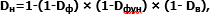 где:Dн	– накопленный износ;Dф, Dфун, Dв	– физический, функциональный и внешний износы.Физический износ отражает утрату первоначальных технических и конструктивных свойств объекта в процессе эксплуатации вследствие ухудшения технического состояния.Физический износ определяется методом срока жизни по формуле: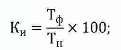 {2}Где:Тф – фактический срок службы данного объекта;Тн – нормативный срок службы данного объекта.Классификация жилых зданий в зависимости от материала стен и перекрытий приведена в таблице ниже.Таблица 11. Классификация жилых зданий в зависимости от материала стен и перекрытийРасчет физического износа представлен ниже.Таблица 12. Расчет физического износа зданияИсточник: данные оценщика, собранные по рекомендациям инструкций ВСН 53-86(р) и ВСН 58-88(р).Функциональный износ – это уменьшение стоимости имущества из-за его несоответствия современным рыночным требованиям по архитектурно-планировочным, конструктивным решениям, благоустроенности, безопасности, комфортности и другим функциональным характеристикам.Оценщик не выявил существенных признаков функционального износа у Объекта оценки.Внешний износ – это уменьшение стоимости имущества вследствие изменения внешней среды: социальных стандартов общества, законодательных и финансовых условий, демографической ситуации, градостроительных решений, экологической обстановки и других качественных параметров окружения.Оценщик не выявил существенных признаков внешнего износа у Объектов оценки.Таким образом, величина накопленного износа составляет 39%.Общая информация о местоположении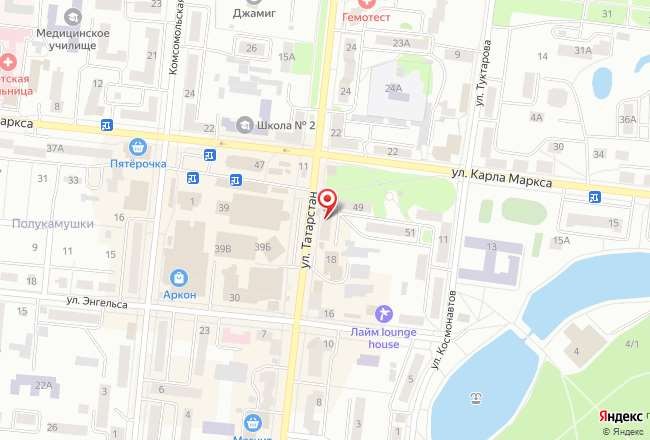 Рис. 1	Местоположение Объекта оценкиТаблица 13. Местоположение и ближайшее окружение Объекта оценкиИсточник: данные полученные из https://yandex.ru/maps, при осмотре, данные предоставленных документов, данные полученные из https://ru.wikipedia.org.Описание имущественных прав на Объект оценкиОбъект оценки представляет собой недвижимое имущество. Правовые признаки разграничения между движимым и недвижимым имуществом изложены в статье 130 Гражданского кодекса РФ: «К недвижимым вещам (недвижимое имущество, недвижимость) относятся земельные участки, участки недр, обособленные водные объекты и все, что прочно связано с землей, то есть объекты, перемещение которых без соразмерного ущерба их назначению невозможно, в том числе леса, многолетние насаждения, здания, сооружения. К недвижимым вещам относятся также подлежащие государственной регистрации воздушные и морские суда, суда внутреннего плавания, космические объекты».Таблица 14. Описание имущественных прав на Объект оценкиИсточник: данные предоставленных документовВыводы по результатам проверки соответствия параметров объекта, указанных в технических и правоустанавливающих документах, фактическим данным по результатам осмотраТаблица 15. Выводы по результатам проверкиАнализ наиболее эффективного использования объектаНаиболее эффективное использование (НЭИ) представляет собой физически возможное, юридически допустимое и финансово обоснованное использование объекта, при котором стоимость объекта будет наибольшей. Совокупности процедур отыскания и обоснования выбора функций НЭИ объекта из набора альтернативных вариантов использования последнего, называется анализом НЭИ, проводится сначала для участка земли, как будто свободного, а затем – для этого же участка, но с существующими улучшениями. При этом следующее из анализа НЭИ использование участка с имеющимися улучшениями признается наиболее эффективным, если рыночная стоимость улучшенного участка выше, чем стоимость участка как свободного.В общем случае оценка для целей залога осуществляется исходя из предположения «как есть» (as is).В отдельных случаях, когда текущее использование объекта очевидно и явно не является наиболее эффективным, возможно проведение анализа наиболее эффективного использования (НЭИ) в полном объеме.Текущее функциональное назначение Объекта – жилое помещение в составе многоквартирного жилого дома. Принимая во внимание цель и задачу оценки, наиболее эффективным использованием Объекта оценки будет использование его по текущему назначению, то есть в качестве жилой квартиры.Анализ ликвидности Объекта оценкиЛиквидность определяется в зависимости от прогнозируемого срока реализации имущества на свободном рынке по рыночной стоимости. По срокам реализации1 ликвидность имеет следующие градации:1 Под сроком реализации понимается период времени с момента выставления объекта на рынок до достижения договоренности между продавцом и покупателем, выраженный в подписании соглашения о намерениях, без учета времени на проведение DueDilligence (если это необходимо), оформление и регистрацию сделки.Таблица 16. Градации ликвидности2Для определения ликвидности Объекта оценки оценщик провел анализ рынка недвижимости, а также по информации агентств недвижимости, информационных ресурсов, доступных оценщикам (НЦПО. Сборник рыночных корректировок (СРК – 2022, 2022 г.) под редакцией Е.Е. Яскевича. Справочник оценщика недвижимости-2022. Квартиры. Под редакцией Лейфера Л.А., Приволжский центр методического и информационно-аналитического обеспечения оценки, Нижний Новгород, 2022; Анализ рынка и ценообразующих факторов.).В результате проведенного анализа была получена следующая информация:Квартиры пользуются стабильным спросом на рынке, что обуславливается их ограниченным предложением.Местоположение Объекта оценки благоприятно влияет на его ликвидность. В целом, объект характеризуется хорошим местоположением как по отношению к транспортным магистралям, так и внутри района, с точки зрения доступности к объектам социальной инфраструктуры микрорайона.Состояние здания, в котором находится Объект оценки, находится в пределах естественного износа. Состояние квартиры пригодно для проживания и не снижает ликвидность объекта.Площадь квартиры является типичной. Как следствие, ликвидность объекта находится на рыночном уровне.Вывод: ликвидность Объекта оценки оценивается на среднем уровне. Срок реализации составит от 61 до 270 календарных дней.2 Градации ликвидности приведены в соответствии с  «Рекомендациями  по составлению отчетов об оценке недвижимого имущества для целей залога» ПАО Сбербанк.Анализ рынка объекта оценки, ценообразующих факторов, а также внешних факторов, влияющих на его стоимостьПоскольку объектом оценки является недвижимое имущество жилого назначения, согласно п. 11 Раздела V Федерального стандарта оценки №7 «Оценка недвижимости (ФСО № 7)» оценщиком принято решение для целей настоящей оценки проанализировать:влияние общей политической и социально-экономической обстановки в стране и регионе расположения объекта оценки на рынок оцениваемого объекта, в том числе тенденций, наметившихся на рынке в период, предшествующий дате оценки;рынок жилой недвижимости Республики Татарстан.Анализ макроэкономических условий развития рынка недвижимости, в том числе тенденций, наметившихся на рынке в период, предшествующий дате оценки(источник: https://www.economy.gov.ru/material/file/2be20e2e9666c0f4290c5ef81fb4eac6/2023_03_29.pdf; https://www.economy.gov.ru/material/file/1d61a99ed739c5f7c538d4eee289ce14/2023_02_22.pdf)Российская промышленность в начале 2023 года сохранила тренд на восстановление и показала рост в отдельных отраслях. Индекс промышленного производства в январе с устранением сезонного фактора показал рост к предыдущему месяцу на +0,2% м/м SA. В годовом выражении спад замедлился до -2,4% г/г после -4,3% г/г в декабре прошлого года. Улучшение динамики связано, прежде всего, с ростом выпуска в обрабатывающем секторе.Рост обрабатывающих производств в январе 2023 года с учётом фактора сезонности рост составил+0,8% м/м SA к предыдущему месяцу. В годовом выражении падение замедлилось вдвое до -2,3% г/г после-5,7% г/г месяцем ранее. Кардинально изменилась динамика в машиностроительном комплексе. Рост по итогам января составил +8,1% м/м SA к декабрю 2022 года. В годовом выражении отставание от прошлого года сократилось на порядок: -2,6% г/г после -15,4% г/г месяцем ранее. При этом опережающими темпами росли производства компьютеров, электроники и оптики (+5,5% г/г после -8,2% г/г), а также электрического оборудования (+0,7% г/г после -5,8% г/г). Двухзначные темпы роста демонстрирует производство прочих транспортных средств и оборудования (+27,4% г/г)В феврале 2023 г. снижение ВВП замедлилось в годовом выражении до -3,1% г/г после -3,2% г/г в январе (-4,2% г/г в декабре 2022 г.). По оценке Минэкономразвития России, в феврале ВВП с исключением сезонного фактора сохранился на уровне января.Поддержку экономике продолжает оказывать рост объёмов работ в строительстве. Кроме того, положительный вклад вносит рост промышленного производства и грузооборота транспорта (за исключением трубопроводного). Рост промышленного производства в феврале с устранением сезонного фактора сохранился на уровне января и составил +0,2% м/м SA. При этом в годовом выражении падение замедлилось до -1,7% г/г после -2,4% г/г в январе. 2.1. Обрабатывающие производства в феврале показали рост на +0,2% м/м SA к предыдущему месяцу (+0,8% м/м SA в январе). В годовом выражении падение замедлилось до -1,2% г/г после -2,3% г/г месяцем ранее.Положительные годовые темпы четвёртый месяц подряд сохраняются в пищевой промышленности (+2,9% г/г после +3,9% г/г в январе, +1,1% г/г в декабре и +0,9% г/г в ноябре), где основную поддержку выпуску оказывает производство пищевых продуктов (+4,2% г/г после +4,4% г/г месяцем ранее). Сдерживающий фактор в отрасли – снижение выпуска табачных изделий (-9,2% г/г после -16,6% г/г).Рост металлургического комплекса составил +10,3% г/г после падения на -2,0% г/г в январе, в т.ч. благодаря росту спроса со стороны строительного комплекса. Машиностроительный комплекс сохранил темпы на уровне прошлого месяца: -2,6% г/г (-0,7 м/м SA) – однако этому предшествовало кардинальное улучшение динамики в январе -2,6% г/г после -15,4% г/г в декабре 2022 г. (+8,1 м/м SA). Положительный вклад внесли производство компьютерного и электронного оборудования (+19,3% г/г после +5,5% г/г в январе) и производство прочих транспортных средств (+10,3% г/г после +27,4% г/г месяцем ранее).Экспортно ориентированные отрасли пока сохраняют отставание от прошлого года. Производство кокса и нефтепродуктов в феврале в годовом выражении -1,1% г/г после нулевой динамики января, в химическом комплексе -8,1% г/г после -4,6% г/г в январе.В добывающей промышленности в феврале с учётом фактора сезонности наблюдался рост +0,4 м/м SA к предыдущему месяцу. При этом в годовом выражении показатели сохранились практически на уровне января текущего года (-3,2% г/г после -3,1% г/г). Улучшение годовой динамики наблюдалось в добыче нефти и природного газа (-1,8% г/г после -3,2% г/г).Объём работ в строительстве в феврале 2023 г. продолжил ускоряться: +11,9% г/г после +9,9% г/г в январе, даже не смотря на высокую базу прошлого года. В помесячном выражении в феврале ускорение – объём строительных работ вырос на +1,9% м/м SA после роста на +0,3% м/м SA в январе.В сельском хозяйстве в феврале 2023 г. объёмы выпуска превышают уровень прошлого года на +2,6% г/г (+2,7% г/г в январе). По предварительным данным Росстата, в животноводстве производство мяса вфеврале выросло на +1,6% г/г (в январе – на +5,3% г/г), молока – на +3,3% г/г (в январе – на +4,2% г/г), яиц – на +4,6% г/г (в январе – на +4,0%).Грузооборота транспорта (с исключением трубопроводного) вырос на +5,3% г/г после +2,2% г/г в январе, прежде всего, за счёт роста грузооборота железнодорожного транспорта до +5,6% г/г (+1,7% г/г в январе).Оборот розничной торговли в феврале в годовом выражении составил -7,8% г/г после -6,6% г/г месяцем ранее на фоне ажиотажного спроса в феврале 2022 г. Объём платных услуг населению вырос в годовом выражении на +3,9% г/г после +2,9% г/г в январе. Оборот общественного питания в феврале также продемонстрировал рост на +8,6% г/г после +13,0% г/г месяцем ранее. Суммарный оборот розничной торговли, общественного питания и платных услуг населению был на -4,4% г/г ниже уровня прошлого года после -3,6% г/г в январе.В феврале 2023 г. инфляция составила 11,0% г/г (в январе 11,8%). По состоянию на 27 марта 2023 г. инфляция в годовом выражении замедлилась до 4,3% г/г. Резкое снижение годовых темпов роста цен связано с повышенной инфляцией в марте 2022 г. (7,6% м/м). Сводный индекс цен производителей обрабатывающей промышленности по продукции, поставляемой на внутренний рынок, в феврале снизился на -3,9% г/г после снижения на -2,7% г/г в январе.В целом по промышленности в феврале 2023 г. цены снизились на -7,5% (в январе снижение на -4,6% г/г).Ситуация на рынке труда остаётся благоприятной. Уровень безработицы в феврале снизился и достиг нового исторического минимума – 3,5% от рабочей силы (3,6% в январе 2023 г.). В январе 2023 г. (по последним оперативным данным) в номинальном выражении заработная плата выросла на +12,4% г/г, в реальном выражении – рост на +0,6% г/г (+0,6% г/г в декабре 2022 г.).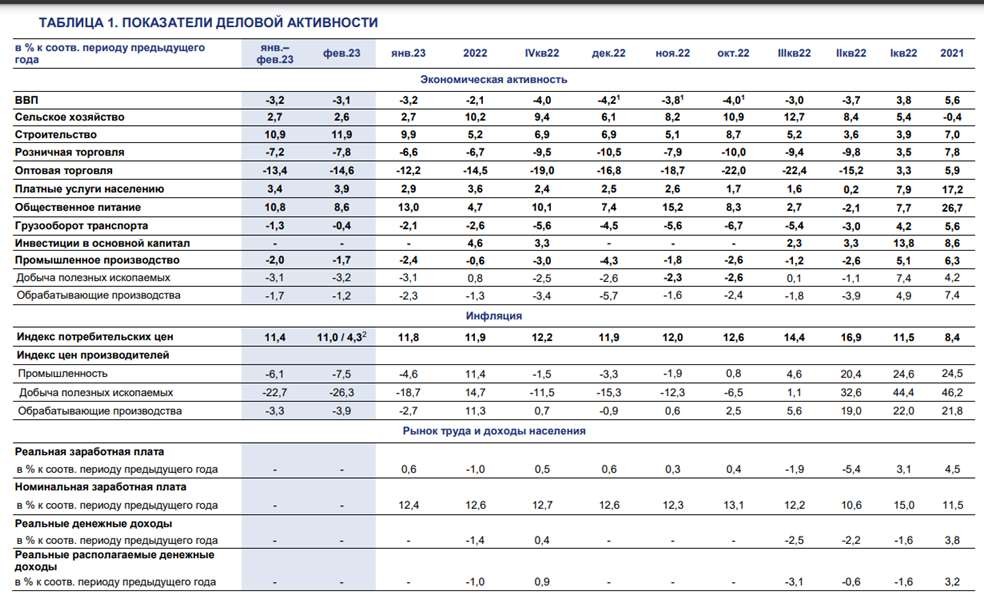 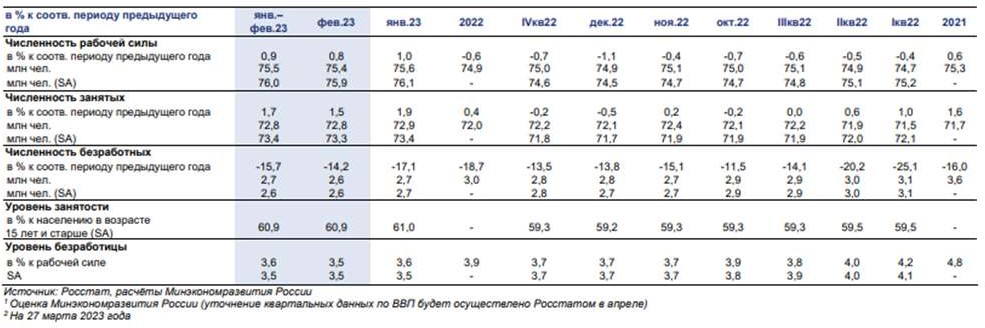 Ключевые показатели долгосрочного прогноза (до 2029 года) экономического развития РФ (по данным Центра Развития)(источник: https://dcenter.hse.ru)С 14 по 20 февраля 2023 года Институт «Центр развития» провел очередной квартальный Опрос профессиональных прогнозистов относительно их видения перспектив российской экономики в 2023 г. и далее до 2029 г.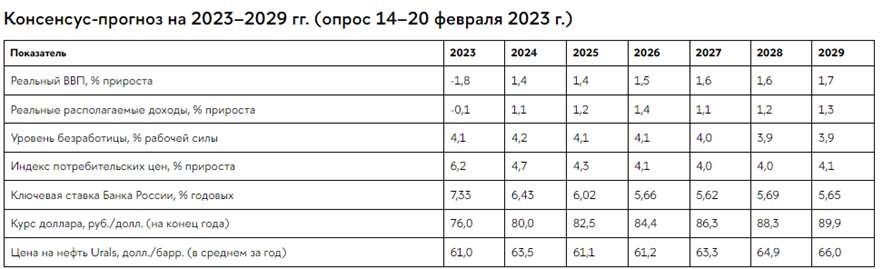 Классификация рынка недвижимости(источник: http://www.1rre.ru, http://www.74rif.ru)Рынок недвижимости - сектор национальной рыночной экономики, представляющий собой совокупность объектов недвижимости, экономических субъектов, оперирующих на рынке, процессов функционирования рынка, т.е. процессов производства (создания), потребления (использования) и обмена объектов недвижимости и управления рынком, и механизмов, обеспечивающих функционирование рынка (инфраструктуры и правовой среды рынка).В соответствии с приведенным определением, структура рынка включает:объекты недвижимости;субъекты рынка;процессы функционирования рынка;механизмы (инфраструктуру) рынка.Для целей анализа рынка и управления его созданием и развитием объекты недвижимости необходимо структурировать, т.е. выделять те или иные однородные группы. В законодательных, нормативных, методических актах и документах применяется классификация объектов по различным основаниям: по физическому статусу, назначению, качеству, местоположению, размерам, видам собственности (принадлежности на праве собственности), юридическому статусу (принадлежности на праве пользования).По физическому статусу выделяют:земельные участки;жилье (жилые здания и помещения);нежилые здания и помещения, строения, сооружения;Более детальная классификация фонда объектов жилой недвижимости по назначению содержит следующий перечень видов и подвидов объектов:многоквартирные жилые дома, квартиры в них и др. помещения для постоянного проживания (в домах отдыха, гостиницах, больницах, школах и т.п.);индивидуальные и двух-четырех семейные малоэтажные жилые дома (старая застройка и дома традиционного типа - домовладения и нового типа - коттеджи, таунхаусы).В Российской практике рынок жилой недвижимости часто классифицируется по уровню жилых объектов: стандартное или массовое жильё, жильё повышенной комфортности, и так называемое«элитное» жильё. Эта классификация достаточно условна и основные факторы, которые принимаются во внимание – это комфортность и эксклюзивность объекта, наличие дополнительных удобств и услуг, расположение и, как следствие, цена.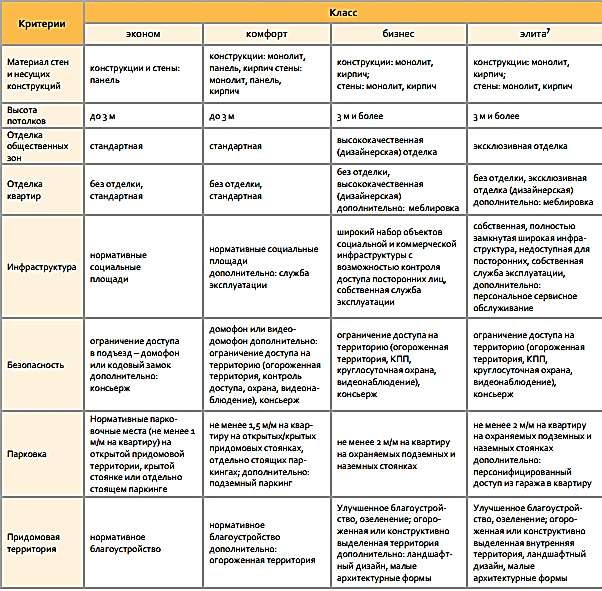 Обзор рынка жилой недвижимости Республики Татарстан(источник: https://kazan.naydidom.com/tseny/adtype-kupit; https://naydidom.com/tseny/region- tatarstan; https://www.tatar-inform.ru/news/tatarstan-pobil-proslogodnii-rekord-po-vvodu-zilya-5894121В Татарстане за 2022 год ввели в эксплуатацию 3,093 млн квадратных метров жилья, чем побили прошлогодний рекорд и перевыполнили плановые показатели. Об этом сообщил министр строительства архитектуры и ЖКХ республики Марат Айзатуллин на итоговой коллегии ведомства.«Это первая строчка по Приволжскому федеральному округу и шестая - среди всех регионов страны»,– отметил Айзатуллин.Он добавил, что на сегодняшний день в республике строятся 213 многоквартирных домов общей жилой площадью более двух млн квадратных метров.Кроме того, в 2022 году в Татарстане было выдано почти в два раза больше разрешений на строительство, чем годом ранее, что, по словам министра, тоже свидетельствует градостроительном потенциале республики.Напомним, также Айзатуллин сообщил, что объем работ строительной отрасли Татарстана по итогам прошедшего 2022 года превысил 513 млрд рублей, что на 8,3% больше, чем годом ранееПодробнее:	https://www.tatar-inform.ru/news/tatarstan-pobil-proslogodnii-rekord-po-vvodu-zilya- 5894121.Ниже представлены цены на квартиры в г. Казань по состоянию за март 2023г.: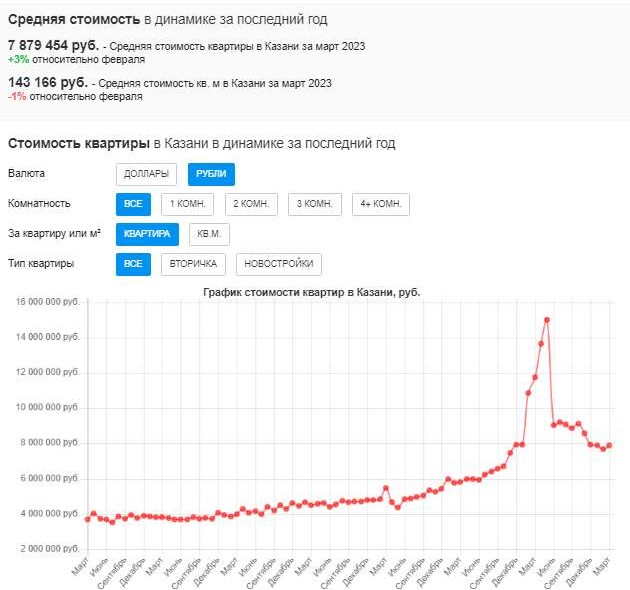 На данный момент на вторичном рынке средняя цена продажи квартиры: Однокомнатная – 4 994 239 руб., за месяц показатель изменился на 1 %;Двухкомнатная – 6 980 327 руб., где средняя цена изменилась на 2 %;Трехкомнатная – 9 446 413 руб., где показатель стоимости изменился на 3 %;Четырех- и многокомнатная – 15 642 876 руб., средняя цена изменилась на -9 %.На первичном рынке средняя стоимость продажи по количеству комнат: Однокомнатная – 5 963 274 руб., за месяц показатель изменился на -2 %;Двухкомнатная – 8 494 639 руб., где средняя цена изменилась на -7 %;Трехкомнатная – 11 397 831 руб., где показатель стоимости изменился на -10 %; Четырех- и многокомнатная – 21 085 542 руб., средняя цена изменилась на -15 %Ниже представлены данные по стоимости квартир в Республике Татарстан, изменение к марту 2023г.: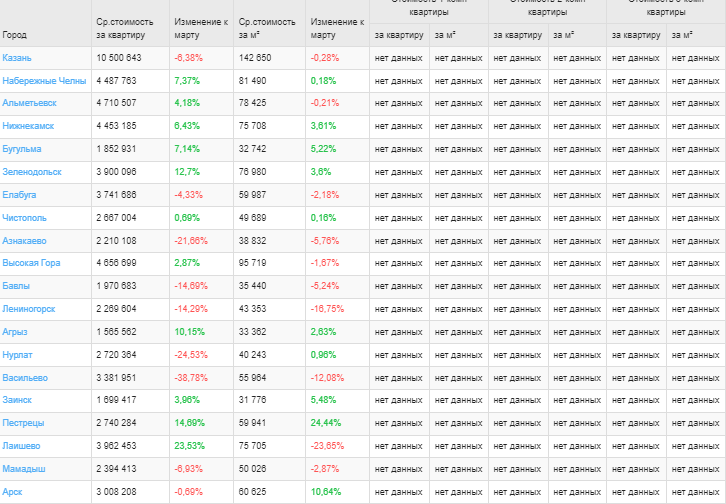 Итогиисточник:	https://pravda-nn.ru/news/prognoz-tsen-na-vtorichnoe-zhile-v-2023-godu/; https://www.russianrealty.ru/tidings/company/)Сегодня российский рынок недвижимости находится в условиях высокой неопределённости. Хотя большинство экспертов ожидают ухудшения ситуации, её развитие во многом зависит от предстоящих экономических и политических событий.Мнения российских экспертов разделились, но большинство склоняется к тому, что цены в 2023 г. будут постепенно снижаться. И скорость этой тенденции зависит от нескольких факторов: уровня ключевой ставки ЦБ РФ, социально-политической ситуации, объёма предложения.Ожидается, что подешевеет жильё всех видов. Но снижение стоимости окажется плавным без резких скачков, не превышающим 3% ежеквартально. Высказать более точные предположения при условии высокой неопределённости невозможно.В 2022 году количество квартир в активной продаже выросло на 37%. Это чуть больше, чем за 2021 года – тогда прирост составил 41%. Рост предложения начался с мая 2022 года, из-за снижения спроса.Ценообразующие факторыПеречень ценообразующих факторов сформирован на основании анализа рынка, анализа нормативной базы в строительстве.Параметры сделки: возможность торга, объем передаваемых прав, условия финансирования сделки, особые условия предложения, период предложения.Параметры местоположения: район расположения, транспортная доступность (расстояние от метро, ж/д станции и т.п.).Параметры дома: тип дома, благоустройство дома, состояние дома, инженерные системы.Параметры квартиры: этаж расположения, количество комнат, общая площадь, жилая площадь, площадь кухни, наличие балкона/лоджии, вид из окна, высота потолка, санузел, состояние квартиры.Описание процесса оценки объекта оценки в части применения подхода (подходов) к оценкеМетодика оценки объектов недвижимостиВ соответствии со сложившейся практикой оценка рыночной стоимости осуществляется с точки зрения трех классических подходов: сравнительного, затратного и доходного. Каждый из них имеет свои сильные и слабые стороны, применение того или иного подхода обусловлено спецификой объекта, целью и назначением оценки. В целом все три подхода взаимосвязаны. Каждый из них предполагает использование различных видов доступной информации.Основные принципы, заложенные в подходах к оценке рыночной стоимости недвижимости, основаны на ожиданиях пользователя, влиянии рыночной среды, наилучшем и наиболее эффективном использовании имущества. Важнейшими из них являются принципы полезности, замещения, ожидания будущих доходов, сбалансированности затрат и ожидаемых доходов, конкуренции, предложения и спроса, и наилучшего и наиболее эффективного использования.Затратный подход представляет собой совокупность методов оценки, основанных на определении затрат, необходимых для воспроизводства или замещения объекта оценки с учетом совокупного обесценения (износа) объекта оценки и (или) его компонентов.Доходный подход представляет собой совокупность методов оценки, основанных на определении текущей стоимости ожидаемых будущих денежных потоков от использования объекта оценки.Сравнительный подход представляет собой совокупность методов оценки, основанных на сравнении объекта оценки с идентичными или аналогичными объектами (аналогами). Сравнительный подход основан на принципах ценового равновесия и замещения.Согласование результатов. Итоговая оценка стоимостиВ зависимости от конкретной ситуации результаты каждого из трех подходов могут в большей или меньшей степени отличаться друг от друга. Для определения итоговой величины используется метод средневзвешенной стоимости, метод анализа иерархии, а также экспертное мнение оценщика.Обоснование выбора используемых подходов к оценке и методов для объектов недвижимости (зданий/помещений)Отказ от использования методов затратного подходаЗатратный подход основывается на принципе замещения, который гласит, что покупатель не заплатит за недвижимость больше той суммы, которую нужно будет потратить на приобретение земельного участка и строительства на нем объекта, аналогичного по своим потребительским характеристикам Объекту оценки.В данном случае оценивается одна квартира, которая является встроенной частью многоквартирного жилого дома. В распоряжении оценщика отсутствуют документально подтвержденные данные о проектных характеристиках жилого дома и площади земельного участка, выделенного для размещения жилого дома. Применение затратного подхода, основанного на укрупненных показателях стоимости строительства, применяемых к строительному объекту в целом, может привести к искажению результата оценки при распределении стоимости на оцениваемые встроенные помещения. Таким образом, использование данного подхода является недостоверным и в данном Отчете не применяется.Отказ от использования методов доходного подходаДоходный подход для определения стоимости объекта не использовался ввиду того, что приобретение квартиры для последующей сдачи ее в аренду не типично на рынке. Большая доля квартир приобретается лицами для собственного проживания. Поэтому цены на рынке формируются не уровнем возможной доходности, а уровнем платежеспособного спроса на квартиры.Даже если предполагать возможность сдачи объекта в аренду, рынок аренды подобного жилья сформирован не в полном объеме, арендные ставки зависят от многих факторов, учесть которые в силу их разнообразия полностью невозможно. Так же цены предложения существенно отличаются от фактически установленных в результате переговоров хозяина и арендатора, а скидки на торг зависят зачастую от личных (субъективных) предпочтений.Все вышеперечисленные причины, не позволяют с достаточной достоверностью определить арендную ставку, и, следовательно, эффективный валовой доход от сдачи объекта в аренду и тем самым делают результат оценки стоимости с применением доходного подхода не достоверным. Таким образом, использование данного подхода является недостоверным и в данном Отчете не применяется.Применение методов сравнительного подхода.Рынок жилой недвижимости региона расположения Объекта оценки достаточно развит. В результате анализа рынка оценщику удалось выявить достаточное количество предложений по продаже квартир, сопоставимых с оцениваемым объектом. Исходя из этого оценщик выбрал метод сравнительного анализа продаж для определения рыночной стоимости оцениваемого объекта.Вывод: при оценке рыночной стоимости Объекта оценки использовался сравнительный подход и метод сравнения продаж в его составе. Согласование не производится, итоговое заключение о величине рыночной стоимости принято по результатам, полученным методом сравнения продаж.Определение рыночной стоимости объекта оценки методом сравнения продажПроцедура метода сравнения продажПрименение метода сравнения продаж заключается в последовательном выполнении следующих действий:подробное исследование рынка с целью получения достоверной информации о всех факторах, имеющих отношение к объектам сравнимой полезности;определение подходящих единиц сравнения и проведение сравнительного анализа по каждой единице;сопоставление исследуемого объекта с выбранными объектами, сравнение с целью корректировки их продажных цен или исключения из списка сравнимых;приведение ряда показателей стоимости сравнимых объектов к одному или к диапазону рыночной стоимости исследуемого объекта.Выбор объектов-аналоговНа этапе сбора информации оценщику не удалось собрать достаточное количество документально подтвержденных данных о состоявшихся сделках купли-продажи аналогичных объектов.При сравнительном анализе стоимости Объекта оценки с ценами аналогов оценщик использовал данные по ценам предложений (публичных оферт) аналогичных объектов, взятых из открытых источников (печатных  изданий, официальных  Интернет - сайтов и  т.п.), именуемые в ГК РФ как«оферта» и «публичная оферта» (Ст. 435 и 437). Следовательно, оценщик гипотетически (с учетом соответствующих корректировок) предполагал, что лицо, «сделавшее предложение, считает себя заключившим договор с адресатом, которым будет принято предложение».На момент проведения оценки на рынке предлагалось несколько аналогов с соответствующим местоположением и сопоставимых по своим основным экономическим, материальным, техническим и другим характеристикам с Объектом оценки.Оценщик подтверждает, что на момент проведения оценки данная информация в указанных источниках существовала. Однако оценщик не несет ответственность за дальнейшие изменения содержания данных источников. Копии интернет страниц коммерческих предложений приведены в Приложении 1 настоящего Отчета.В качестве единицы сравнения оцениваемого жилья и аналогов выбрана стоимость за 1 кв.м общей площади в соответствии с требованиями к ее расчету, установленными ЖК РФ.Информация об объектах-аналогах представлена ниже.Таблица 17. Информация об объектах-аналогах33 Все показатели об объектах-аналогах уточнялись из разговора с продавцами объектов-аналогов.Источник: данные участников рынкаСогласно п. 2 ФСО VI «При составлении отчета об оценке оценщик должен придерживаться следующих принципов:в отчете об оценке должна быть изложена вся существенная информация, использованная оценщиком при определении стоимости объекта оценки;существенная информация, приведенная в отчете об оценке, должна быть подтверждена путем раскрытия ее источников;отчет должен содержать достаточное количество сведений, позволяющее квалифицированному специалисту, не участвовавшему в процессе оценки объекта оценки, понять логику и объем проведенного оценщиком исследования, убедиться в его соответствии заданию на оценку и достаточности для цели оценки.В настоящем Отчете изложена информация, существенная с точки зрения Оценщика, сведения о предложениях представлены в открытых источниках сети интернет, указанные в объявлениях сведения были подтверждены в результате телефонных переговоров с продавцами, которые опубликовали вышеуказанные объявления, сделали пояснения о том, что все перечисленные характеристики соответствовали действительности на дату публикации.Отчет содержит достаточное количество сведений, позволяющее квалифицированному специалисту, не участвовавшему в процессе оценки объекта оценки, понять логику и объем проведенного оценщиком исследования, убедиться в его соответствии заданию на оценку и достаточности для цели оценки.Определение корректировок и порядок их внесенияДля того чтобы определить рыночную стоимость Объекта оценки, необходимо провести корректировку цен объектов-аналогов в соответствии с имеющимися различиями между ними и Объектом оценки. Корректировки применяются в случае отличия объектов-аналогов от оцениваемого. Если отличий нет, поправка не применяется, т.е. равна нулю. При отличии объектов– аналогов в лучшую сторону, вносятся понижающие корректировки, при отличии в худшую сторону – вносятся повышающие корректировки.Для объектов недвижимого имущества основными ценообразующими параметрами (параметрами, которые формируют и влияют на рыночную стоимость объекта) являются следующие факторы:Корректировка на торг;Корректировка на передаваемые права;Корректировка на условия финансирования;Корректировка на особые условия;Корректировки на месторасположение;Корректировка на физические характеристики здания и квартиры. Корректировки могут вноситься как:процентные к единице сравнения;абсолютные поправки к единице сравнения.Процентные поправки к единице сравнения, обуславливают коэффициент, на который умножается цена единицы сравнения (1кв. м) объекта-аналога для учета отличия рассматриваемой характеристики оцениваемого объекта. Скорректированные цены единицы сравнения для объекта- аналога	 {3}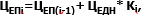 где:Цепi – цена единицы сравнения для объекта-аналога после i-ой процентной поправки;Цедн - цена единицы сравнения до внесения процентных поправок;Кi- величина i-ой процентной поправки.Процентная корректировка может быть выражена в виде коэффициентов и тогда цена 1 кв. м аналога приводится к стоимости 1 кв. м оцениваемого объекта по следующей формуле:	 {4}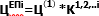 Абсолютные поправки к единице сравнения - поправки, равные величине в денежном выражении, которая добавляется к единице сравнения или вычитается из нее, вычисляется по формуле:	 {5}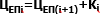 Обоснование корректировокКорректировка на торгЕсли для расчетов применяются цены предложений по аналогичным объектам недвижимости, то при использовании таких цен требуется включать в расчеты дополнительную корректировку –«скидку на торг».Для расчета величины корректировки использовались качественные методы. Согласно данным источника – Ассоциация «СтатРиелт» Интернет-сайт: https://statrielt.ru. Раздел: «Статистика рынка» (по состоянию на 01.04.2023г.):Как правило в расчетах используются средние значения скидок.При достаточном аргументировании и обосновании заинтересованных сторон сделки размер скидки (коэффициент) может быть согласованно принят в пределах:нижняя граница - объекты, более удаленные от административного центра, изношенные,верхняя граница - объекты, приближенные к административному центру, в хорошем техническом состоянии.*В случае оценки неликвидных объектов (квартиры/комнаты, имеющие специфические качественные и количественные характеристики, непривлекательное местоположение и т.д.), возможно использование максимальных скидок на торг.**В случае оценки квартир/комнат, расположенных в новостройках либо объектов, имеющих большой спрос возможно использование минимальных скидок на торг, которые составляют 3%.***Если в качестве аналогов, используются объекты, реализуемые непосредственно застройщиком, и информация о которых размещена и получена с официальных сайтов застройщика либо отдела продаж, то скидка на торг может составить 0–2% (в зависимости от имеющихся акций и предложений застройщика).****В случае если для расчетов используются цены сделок внесение «скидки на торг» не требуется.Корректировка на качество передаваемых правКачество прав связывается с анализом следующих факторов: обременение объекта договорами аренды; наличие сервитутов и общественных обременений.Для расчета величины корректировки могут быть использованы количественные и качественные методы.Различия между оцениваемым объектом и объектами-аналогами по данному элементу сравнения отсутствуют, корректировка, соответственно, равна 0% для всех объектов-аналогов.Корректировка на условия финансированияПри анализе условий финансирования рассматриваются субъективные договорные условия расчетов по сделке (планируемой или совершившейся), для объекта-аналога и для объекта оценки. В частности: льготное кредитование продавцом покупателя; платеж эквивалентом денежных средств.Для расчета величины корректировки могут быть использованы количественные и качественные методы.Так как нетипичных условий финансирования потенциальных сделок не выявлено, корректировка, соответственно, равна 0% для всех объектов-аналогов.Корректировка на условия продажи/ особые условияАнализируются факторы, учитывающие субъективные условия сделки (планируемой или совершившейся), внешние по отношению к объекту и рассматриваемые в случае их отличия от условий, предусмотренных определением оцениваемого вида стоимости (наличие финансового давления на сделку (срочная сделка по причине банкротства и др.), родственные мотивы, партнерские отношения и прочее). Использовать в качестве аналогов объекты, участвующие в такого рода сделках, для сравнения с оцениваемым объектом, нецелесообразно.Для расчета величины корректировки могут быть использованы количественные и качественные методы.Различия между оцениваемым объектом и объектами-аналогами по данному элементу сравнения отсутствуют, корректировка, соответственно, равна 0% для всех объектов-аналогов.Корректировка на время продажиСостояние рынка может изменяться с течением времени, что отражается на цене сделок/предложений, которые могут либо упасть, либо вырасти. При этом анализируется изменение цен на недвижимость за промежуток времени от момента совершения сделки (либо размещения предложения о продаже) с объектом-аналогом до даты оценки.Приближенная оценка величины поправки на время предложения/сделки с объектом-аналогом осуществляется на основе анализа изменения во времени индекса инфляции, цен на строительную продукцию, а также цен предложений/сделок с недвижимостью в различных сегментах рынка.Цены предложений объектов-аналогов, опубликованные в объявлениях не ранее 3 месяцев с даты оценки, не требуют внесения корректировки на дату предложения к продаже4. Поскольку в расчетах использовалась актуальная на дату оценки информация, корректировка по данному фактору составляет 0% для всех объектов-аналогов.МестоположениеЦена предложения недвижимости зависит от места расположения объекта недвижимости. Это обусловлено сложившимся общественным мнением, различной привлекательностью районов города/регионов государства, удобством расположения для объектов недвижимости определенного функционального назначения, другими факторами. Поправка на месторасположение учитывает престижность района расположения объекта недвижимости, транспортную доступность, а также ближайшее окружение и другие особенности.Отобранные объекты-аналоги и объект оценки расположены в одном населенном пункте, в одном районе, в одном жилом доме либо в жилых домах, расположенных в шаговой доступности (не более 3 км.) от объекта оценки и имеют идентичную привлекательность, следовательно, корректировка равна 0% для всех объектов-аналогов.Расстояние от метро/ж.д. станцииЗависимость стоимости жилой недвижимости от близости к станциям метро характерна для крупных городов с развитым метрополитеном, охватывающим весь город и с большим количеством станций. Для г. Казань данный фактор не оказывает столь существенного влияния и анализируется с позиции двух возможных вариантах: 1) станция метро расположена в шаговой доступности от объекта (менее 1,5–2 км. или около 30 минут пешком) и 2) в шаговой доступности метро нет.Для расчета величины корректировки использовались качественные методы. Согласно данным источника – Ассоциация «СтатРиелт» Интернет-сайт: https://statrielt.ru. Раздел: «Статистика рынка» (по состоянию на 01.04.2023г.):Таким образом, для г. Казань вводятся следующие корректировки:Корректировки на параметры домаТип дома (корректировка на материал стен)Учитывает наличие разницы в цене на объекты, отличные по характеру конструктивных элементов, в частности по материалу стен. Для расчета величины корректировки использовались качественные методы. Согласно данным источника – Ассоциация «СтатРиелт» Интернет-сайт: https://statrielt.ru. Раздел: «Статистика рынка» (по состоянию на 01.04.2023г.):4 Яскевич Е.Е. Практика оценки недвижимости М.: Техносфера, 2011*Если отобранные объекты-аналоги и объект оценки расположены в домах с одинаковыми конструктивными элементами стен, нет необходимости вносить корректировку.**В случае, если отобранные объекты-аналоги и объект оценки, расположены в домах разными конструктивными элементами стен, вносится корректировка с использованием данных из приведенной выше таблицы.*** «Блочные» дома могут относиться как к типу «монолитные здания» (для зданий со стенами из мелкоблочных элементов), так и к «панельным зданиям» (для зданий со стенами из крупноблочных железобетонных элементов)Этаж/этажностьКорректировка на этаж, на котором расположена квартира – величина, отражающая коэффициент удорожания объекта зависимости от этажа расположения и количества этажей в доме.Для расчета величины корректировки использовались качественные методы. Согласно данным источника – Ассоциация «СтатРиелт» Интернет-сайт: https://statrielt.ru. Раздел: «Статистика рынка» (по состоянию на 01.04.2023г.):* В многоквартирных малоэтажных домах мелкосерийных проектов (или построенных по авторским проектам) ощутимых отличий удельной стоимости аналогичных квартир, расположенных на разных этажах (кроме верхнего), не выявлено. Корректировка на этаж -1,0.** В высотных домах в плотной окружающей застройке высотными зданиями при повышении этажа расположения квартиры цена может незначительно увеличиваться.*** В случае расположения объекта на последнем этаже при наличии лифта и/или технического этажа вводится минимальная корректировка 0,98**** Проведение корректировки в 2-этажных домах не требуется.Благоустройство дома и территорииНа цену предложения недвижимости также оказывает влияние качество благоустройства дома и территории, в том числе наличие охраны, ограждения, внутренней парковки, лифта и т.д. Для расчета величины корректировки использовались качественные методы. Согласно данным источника – Ассоциация «СтатРиелт» Интернет-сайт: https://statrielt.ru. Раздел: «Статистика рынка» (по состоянию на 01.04.2023г.):*Если отобранные объекты-аналоги и объект оценки расположены в домах со схожим набором инженерного обеспечения, нет необходимости вносить корректировку.**В случае, если отобранные объекты-аналоги и объект оценки, расположены в домах, которые имеют различия в инженерном обеспечении, вносится соответствующая корректировка с использованием данных из приведенной выше таблицы. Если различие наблюдается по нескольким параметрам, то итоговая корректировка определяется как произведение корректировокСостояние домаДанная корректировка учитывает ситуацию, когда при прочих равных условиях стоимость квартиры выше в доме, находящемся в отличном или очень хорошем состоянии, чем в доме с состоянием хуже.Для расчета величины корректировки использовались качественные методы. Согласно данным источника – Ассоциация «СтатРиелт» Интернет-сайт: https://statrielt.ru. Раздел: «Статистика рынка» (по состоянию на 01.04.2023г.):*Если отобранные объекты-аналоги и объект оценки расположены в зданиях, которые имеют сравнимый уровень технического состояния, то нет необходимости вносить корректировку.**В случае, если отобранные объекты-аналоги и объект оценки, расположены в зданиях, которые имеют разный уровень технического состояния, вносится корректировка с использованием данных из приведенной выше таблицы.Инженерные системыДля расчета величины корректировки использовались качественные методы. Согласно данным источника – Ассоциация «СтатРиелт» Интернет-сайт: https://statrielt.ru. Раздел: «Статистика рынка» (по состоянию на 01.04.2023г.):*Если отобранные объекты-аналоги и объект оценки имеют схожий набор коммуникаций, то нет необходимости вносить корректировку.**В случае, если отобранные объекты-аналоги и объект оценки, имеют различия по набору коммуникаций, вносится корректировка с использованием данных из приведенной выше таблицы.Корректировки на параметры квартирыКоличество комнат (корректировка на вид объекта)Учитывает различие в ценах объектов в зависимости от типа планировки и количества комнат.Для расчета величины корректировки использовались качественные методы. Согласно данным источника – «Справочник оценщика недвижимости-2019 Квартиры» (таблица №66, стр.180):*Если отобранные объекты-аналоги и объект оценки имеют одинаковое количество жилых комнат нет необходимости вносить корректировку.**В случае, если отобранные объекты-аналоги и объект оценки, имеют разное количество жилых комнат, вносится корректировка с использованием данных из приведенной выше таблицы.Примечание: при внесении корректировки на количество комнат, дополнительно вносить корректировку на площадь к данному объекту-аналогу не требуется.Помимо количества комнат, должен быть проанализирован фактор – тип квартиры (полногабаритная квартира, малосемейка, гостинка и т.д.). Для расчета величины корректировки использовались качественные методы. Согласно данным источника – Ассоциация «СтатРиелт» Интернет-сайт: https://statrielt.ru. Раздел: «Статистика рынка» (по состоянию на 01.04.2023):*"Малосемейки" – малогабаритные квартиры отличаются от полногабаритных квартир (чаще всего):Меньшей	общей	площадью	(15–27	кв.	м.),Входом   из    общего    коридора,    рассчитанного    на    несколько    (более    3-х)    квартир,Совмещенным	(в	одной	комнате)	малогабаритным	санузлом,Малогабаритной кухней."Гостинки" – малогабаритные квартиры гостиничного типа отличаются от полногабаритных квартир	(чаще	всего):Значительно	меньшей	общей	площадью	(11	–	21	кв.	м.),Входом   из    общего    коридора,    рассчитанного    на    несколько    (более    3-х)    квартир,Совмещенным	(в	одной	комнате)	малогабаритным	санузлом,Кухней, встроенной в прихожую, или совмещенной с жилой комнатой этой квартиры, или без кухни (т.е. общая на несколько квартир кухня, расположенная в общем коридоре).**Если отобранные объекты-аналоги и объект оценки относятся к одному типу квартир, то нет необходимости вносить корректировку.***В случае, если отобранные объекты-аналоги и объект оценки, относятся к разным типам квартир, вносится корректировка с использованием данных из приведенной выше таблицы.А также фактор – изолированность жилых комнат квартиры (смежные / изолированные). Согласно данным источника – Ассоциация «СтатРиелт» Интернет-сайт: https://statrielt.ru. Раздел:«Статистика рынка» (по состоянию на 01.04.2023):*Если отобранные объекты-аналоги и объект оценки по данному фактору идентичны (т.е. либо все комнаты в квартирах изолированные, либо в квартирах имеются смежные комнаты), то нет необходимости вносить корректировку.**В случае, если отобранные объекты-аналоги и объект оценки, по данному фактору имеют отличия, вносится корректировка с использованием данных из приведенной выше таблицы.Общая площадьПрименяется, если площадь оцениваемого объекта отличается от площади объекта-аналога. Рыночные данные свидетельствуют, что стоимость удельной единицы (1 кв. м., 1 га и т.п.) объекта недвижимости зависит от величины самого объекта, то есть, при прочих равных условиях, цена единицы площади больших по площади объектов, ниже, чем меньших.Исследование рынка квартир показало, что зависимость рыночной стоимости единицы площади квартиры от общей площади квартиры выражается степенной функцией:С=b* S nC– цена предложения (рыночная стоимость) 1 кв.м. квартиры, ден.ед./кв.м., S– общая площадь квартиры, кв.м.,b– коэффициент, отражающий активность этого сегмента рынка,n– «коэффициент торможения» - степень замедления роста рыночной стоимости по мере увеличения общей площади квартиры.В результате эффекта «торможения» рыночная стоимость единицы площади квартиры снижается по мере увеличения площади. При выборе аналогов учтена "аналогичность" сравниваемых объектов. Аналогичные квартиры не могут существенно отличаться по общей площади, иначе это квартиры разных сегментов рынка. Для расчетов принимались цены предложений квартир одинаковых сегментов рынка (по классу качества, по типу и конструкции дома, по году постройки и др.).Построение линии тренда зависимости цены 1 кв.м. от общей площади (при R2=0,712) выявило коэффициент торможения n = - 0,11. В итоге формула расчета поправки на площадь, масштаб квартиры принимает вид:К s = (So/Sa)-0,11So – общая площадь оцениваемой квартиры, ед.,Sa – общая площадь аналогичной по остальным параметрам квартиры, ед.Для расчета величины корректировки использовались качественные методы. Согласно данным источника – Ассоциация «СтатРиелт» Интернет-сайт: https://statrielt.ru. Раздел: «Статистика рынка» (по состоянию на 01.04.2023г.):Жилая площадьПри соответствии типовых проектов квартир у объекта оценки и объектов-аналогов, и при сравнимых размерах по общей площади (или внесении соответствующих корректировок в случае отличия), распределение жилой площади не имеет существенной зависимости. Корректировка не требуется.Площадь кухниПри соответствии типовых проектов квартир у объекта оценки и объектов-аналогов, и при сравнимых размерах по общей площади (или внесении соответствующих корректировок в случае отличия), распределение подсобной площади не имеет существенной зависимости. Корректировка не требуетсяНаличие балкона/лоджииПодразумевает увеличение стоимости объекта при наличии данного вида улучшения и соответственно снижение, при его отсутствии.Для расчета величины корректировки использовались качественные методы. Согласно данным источника –Интернет-сайт: http://www.areall.ru. Раздел: «Сборник корректировок для жилой недвижимости»:*В случае, если объект оценки и объекты-аналоги имеют схожую обеспеченность летними помещениями, то нет необходимости вносить корректировку.**В случае, если объект оценки и объекты-аналоги имеют разную обеспеченность летними помещениями, вносится корректировка с использованием данных из приведенной выше таблицы.Вид из окнаСледует отметить, что во многих объявлениях о продаже отсутствует информация о данном параметре у объектов, также следует отметить, что влияние данного параметра на стоимость более характерно для объектов элит-класса (в частности, расположенных в жилищных комплексах на берегу р. Казанка и имеющих вид на исторический центр города, акваторию реки и на объекты культурного и исторического наследия). В целом же нивелировать данный фактор можно путем подбора аналогов со схожим местоположением, окружением и расположением в домах и комплексах с одинаковой«классностью». В других случаях корректировка проводится согласно данным источника – Ассоциация«СтатРиелт» Интернет-сайт: https://statrielt.ru. Раздел: «Статистика рынка» (по состоянию на 01.04.2023г.):*В случае, если объект оценки и объекты-аналоги имеют схожие видовые характеристики, то нет необходимости вносить корректировку.**В случае, если объект оценки и объекты-аналоги имеют разные видовые характеристики, вносится корректировка с использованием данных из приведенной выше таблицы.Высота потолковСледует отметить, что во многих объявлениях о продаже отсутствует информация о данном параметре у объектов, но при соответствии типовых проектов квартир у объекта оценки и объектов- аналогов, как правило, данный параметр имеет схожие значения, т. е. не оказывает существенного влияния на стоимость объектов. Корректировка равна 0% для всех объектов-аналогов. В других случаях корректировка проводится согласно данным источника – Ассоциация «СтатРиелт» Интернет- сайт: https://statrielt.ru. Раздел: «Статистика рынка» (по состоянию на 01.10.22г.):СанузелПри соответствии типовых проектов квартир у объекта оценки и объектов-аналогов, как правило, данный параметр имеет схожие значения. Данный параметр не является важным ценообразующим фактором, т.е. не оказывает существенного влияния на стоимость объектов. Также следует отметить, что, как правило, объединение ванной комнаты и туалета является допустимой перепланировкой, которая может быть узаконена, т.е. собственник квартиры при «желании» (и конструктивных возможностях здания) может сделать из раздельного санузла совмещенный. Корректировка равна 0% для всех объектов-аналогов. Однако, при наличии необходимости введения данной корректировки, она вводится согласно данным источника - Ассоциация «СтатРиелт» Интернет-сайт: https://statrielt.ru. Раздел: «Статистика рынка» (по состоянию на 01.04.2023г.):Корректировка на состояние отделкиВеличина поправки на состояние объекта определяется экспертным путем, на основе сложившихся на дату оценки цен на стройматериалы, работы специализированных организаций, с использованием информации о стоимости ремонтных работ в г. Казань в зависимости от вида ремонта(для жилых помещений). Величина корректировки определяется как абсолютная разница в стоимости ремонтных работ по соответствующим видам ремонтаТаблица с размером корректировок на вид отделки содержится далее по тексту.Таблица 19.Стоимость ремонтных работ в г. Казань (для жилых помещений)Источник: http://www.morton-komfort.ru; http://hausbaus.ru; http://16stroymir.ru; http://ремонт-под- ключ116.рф; http://www.kazan-otdelka.ru; http://remont-rt.ru; http://podkluchkazan.ru анализ Оценщика*В случае, если объект оценки и объекты-аналоги имеют схожий уровень отделки, то нет необходимости вносить корректировку.**В случае, если объект оценки и объекты-аналоги имеют разный уровень отделки, вносится корректировка с использованием данных из приведенной выше таблицы. Итоговое значение корректировки, которое используется в расчетной таблице, определяется как процент стоимости ремонтных работ для соответствующего уровня отделки от стоимости 1 кв. м. соответствующего объекта-аналога после внесения «Скидки на торг» (при необходимости).Описание видов отделки:Описание уровня отделки (для жилых помещений)Источник: анализ ОценщикаДля объектов, предлагаемых к продаже с мебелью и техникой, в некоторых случаях необходимо внесение корректировки:наличие техники и мебели старше 5 лет не оказывает ощутимого влияния на общую стоимость продаваемой жилой недвижимости, поскольку такая мебель чаще всего достаточно изношена, морально устарела и/или не удовлетворяет требованиям и вкусам потенциального покупателя (нового собственника);жилая недвижимость с бытовой техникой и мебелью серийного (массового) производства не старше 5 лет, находящейся в хорошем состоянии, продается с повышающим коэффициентом (см. рис.);высококачественную современную технику и элитную мебель предпочитают продать отдельно от недвижимости. При реализации такой техники и мебели совместно с недвижимостью её вынуждены продавать со значительной скидкой, то есть, как серийную.Для расчета величины корректировки использовались качественные методы. Согласно данным источника – Ассоциация «СтатРиелт» по состоянию на 01.04.2023г. Интернет-сайт: https://statrielt.ru. Раздел: «Статистика рынка»:*В случае если мебель и техника остается частично, в расчетах используется минимальное значение корректировки из диапазона, приведенного в таблице, которое составляет – 1,00 (тогда обратная корректировка составит – 0,99 (=1/1,01).**В случае если мебель и техника высокого качества остается полностью (для квартир с ремонтом класса «евроремонт», «улучшенная отделка»), в расчетах используется максимальное значение корректировки из диапазона, приведенного в таблице, которое составляет – 1,04 (тогда обратная корректировка составит – 0,96 (=1/1,04).*** Если остается лишь одно наименование мебели, техники (кух. Гарнитур или шкаф-купе или кондиционер и т.д.) вносится абсолютное значение корректировки в размере средней цены (в пересчете на 1 кв. м. объекта) на схожие объекты на вторичном рынке (т.е. состояние б/у; источник: данные интернет-сайта https://www.avito.ru) в пересчете в процент от стоимости 1 кв. м. соответствующего объекта-аналога после внесения «Скидки на торг» (при необходимости).Расчет рыночной стоимости методом сравнения продажВнесение весовых коэффициентовДля присвоения каждому объекту-аналогу весового коэффициента оценщик пользовался следующей формулой, устанавливающей обратную зависимость размера весового коэффициента от количества введенных поправок по рассматриваемому объекту-аналогу: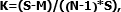 где:К - весовой коэффициент рассматриваемого объекта-аналога;S - сумма поправок по всем использованным объектам-аналогам;M - сумма поправок по рассматриваемому объекту-аналогу; N - количество объектов-аналогов, участвующих в расчетах. Стоимость оцениваемой квартиры определена по формуле: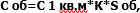 где:С об	– стоимость Объекта оценки, руб.;С 1 кв. м – скорректированная цена 1 кв. м объекта-аналога руб.;S об – площадь Объекта оценки, кв. м.Расчет рыночной стоимости Объекта оценки представлен в таблице ниже.Таблица 22. Расчет рыночной стоимости Объекта оценки{6}{7}Источник: данные участников рынка, расчеты ОценщикаДля оценки полноты внесенных корректировок проанализируем степень однородности полученных скорректированных цен объектов-аналогов. Для этого определим коэффициент вариации выборки скорректированных цен:	 {8}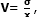 где:х – среднее значение; – среднеквадратичное отклонение по выборке. Выборка считается однородной, если V 30 %.Таблица 23. Расчет коэффициента вариацииВ данном случае коэффициент вариации (V) позволяет говорить о высокой степени однородности полученной выборки. Следовательно, введенные корректировки достаточно полно учитывают различия между объектами-аналогами, в связи с чем, скорректированные цены могут использоваться для оценки рыночной стоимости Объекта оценки.Согласование результатов оценкиПоскольку определение рыночной стоимости Объекта оценки проводилось в рамках только одного подхода к оценке (сравнительный подход – метод сравнения продаж), согласование результатов не требуется и итоговое заключение о рыночной стоимости равно результату, полученному в рамках сравнительного подхода методом сравнения продаж.Итоговая величина рыночной стоимости Объекта оценки, представляющего собой жилую квартиру общей площадью 43.50 кв.м, расположенную по адресу: Российская Федерация, Республика Татарстан, р- н Зеленодольский муниципальный, МО "г Зеленодольск", г Зеленодольск, ул Татарстан, д 20, кв ХХ по состоянию на дату оценки составляет округленно:3 300 000 (три миллиона триста тысяч) руб.Заключение о рыночной стоимости объекта оценкиПроведенный анализ и выполненные расчеты позволяют сделать вывод о том, что итоговая величина рыночной стоимости Объекта оценки по состоянию на 21.07.2023 г. составляет округленно:3 300 000 (три миллиона триста тысяч) руб.Декларация качества (заявление о соответствии)Подписавший данный отчет оценщик настоящим удостоверяет, что в соответствие с имеющимися в его распоряжении данными:Оценка проведена, а отчет составлен в соответствии с Федеральным законом от 29.07.1998 г. № 135 ФЗ «Об оценочной деятельности в Российской Федерации», Федеральными стандартами оценки (ФСО №№ I, II, III, IV, V, VI, 7, 9);Также при проведении оценки были использованы стандарты и правила оценочной деятельности саморегулируемой организации оценщиков, членом которой оценщик является;Обстоятельства, препятствующие проведению объективной оценки, отсутствуют;Факты, изложенные в отчете, верны и соответствуют действительности;Содержащиеся в отчете анализ, мнения и заключения принадлежат самим оценщикам и действительны строго в пределах ограничительных условий и допущений, являющихся частью настоящего отчета;Оценщик не имеет ни настоящей, ни ожидаемой заинтересованности в оцениваемом имуществе, и действуют непредвзято и без предубеждения по отношению к участвующим сторонам;Вознаграждение оценщика не зависит от итоговой оценки стоимости, а также тех событий, которые могут наступить в результате использования заказчиком или третьими сторонами выводов и заключений, содержащихся в отчете;Приведенные в отчете факты, на основе которых проводился анализ, делались предположения и выводы, были собраны с наибольшей степенью использования знаний и умений, и являются, по мнению оценщика, достоверными и не содержащими фактических ошибок;Специалист, принимавший участие в настоящей оценке, является профессиональным оценщиком, обладающим необходимыми профессиональными знаниями и навыками, подтвержденными соответствующими сертификатами и дипломами, а также имеющим достаточные знания рынка и опыт для проведения данной оценки;Оценщик, подписавший данный отчет, имеет право на осуществление оценочной деятельности и проведение данной оценки в соответствии с законодательством РФ в области оценочной деятельности: является членом саморегулируемой организации оценщиков, и профессиональная ответственность застрахована.Оценщик:	Агашин К.И.Список литературыПри определении рыночной стоимости Объекта оценки в настоящем отчёте использовались и были учтены следующие источники и нормативные документы:Конституция РФ от 12.12.1993 г (с изменениями, одобренными в ходе общероссийского голосования 01.07.2020).Гражданский кодекс Российской Федерации, часть первая от 30 ноября 1994 г. №52-ФЗ, часть вторая от 26 января 1996 г. № 15-ФЗ.Налоговый кодекс Российской Федерации, часть первая от 17 июля 1998 г., часть вторая от 26 июля 2000 г.Федеральный закон РФ «Об оценочной деятельности в Российской Федерации» (в действующей редакции) от 29.07.1998 г. №135-ФЗ.Приказ Министерства экономического развития Российской Федерации (Минэкономразвития России) от 14 апреля 2022 г. N 200 г. Москва «Об утверждении федерального стандарта оценки«Структура федеральных стандартов оценки и основные понятия, используемые в федеральных стандартах оценки (ФСО № I)».Приказ Министерства экономического развития Российской Федерации (Минэкономразвития России) от 14 апреля 2022 г. N 200 г. Москва «Об утверждении федерального стандарта оценки«Виды стоимости (ФСО № II)».Приказ Министерства экономического развития Российской Федерации (Минэкономразвития России) от 14 апреля 2022 г. N 200 г. Москва «Об утверждении федерального стандарта оценки«Процесс оценки (ФСО № III)».Приказ Министерства экономического развития Российской Федерации (Минэкономразвития России) от 14 апреля 2022 г. N 200 г. Москва «Об утверждении федерального стандарта оценки«Задание на оценку (ФСО № IV)».Приказ Министерства экономического развития Российской Федерации (Минэкономразвития России) от 14 апреля 2022 г. N 200 г. Москва «Об утверждении федерального стандарта оценки«Подходы и методы оценки (ФСО № V)».Приказ Министерства экономического развития Российской Федерации (Минэкономразвития России) от 14 апреля 2022 г. N 200 г. Москва «Об утверждении федерального стандарта оценки«Отчет об оценке (ФСО № VI)».Приказ Министерства экономического развития Российской Федерации (Минэкономразвития России) от 25 сентября 2014 г. N 611 г. Москва «Об утверждении федерального стандарта оценки«Оценка недвижимости (ФСО № 7)».Приказ Министерства экономического развития Российской Федерации (Минэкономразвития России) от 01 июня 2015 г. N 327 г. Москва «Об утверждении федерального стандарта оценки«Оценка для целей залога (ФСО № 9)».Книги, справочные и периодические издания.Григорьев В.В. Оценка и переоценка основных фондов: Учебно-практическое пособие. – М. ИНФРА- М, 1997. – 320 с.Тарасевич Е.И. "Оценка недвижимости" Санкт-Петербург 1997 г.Федотова М. А., Уткин Э. А. Оценка недвижимости и бизнеса / М. А. Федотова, Э. А. Уткин. — М., 2002.Основы ценообразования в строительстве и нормативы эксплуатации зданий и сооружений – г. Санкт-Петербург, 1997г.Оценка недвижимости: Учебник / Под. Ред. А.Г. Грязновой, М.А. Федотовой. – М.: Финансы и статистика, 2005. – 496с.: ил.НЦПО. Сборник рыночных корректировок (СРК – 2022, 2022 г.) под редакцией Е.Е. Яскевича.Справочник оценщика недвижимости-2022. Квартиры. Под редакцией Лейфера Л.А., Приволжский центр методического и информационно-аналитического обеспечения оценки, Нижний Новгород, 2022.Информационные Интернет-ресурсы, указанные в Отчете.Данные, предоставленные Заказчиком (копии):Технический паспорт.Договор купли-продажи квартиры от 05.04.1997 г..Приложение 1 Копии интернет-страниц по аналогамКопии интернет-страниц объектов-аналогов, использованных для расчета сравнительным подходомАналог 1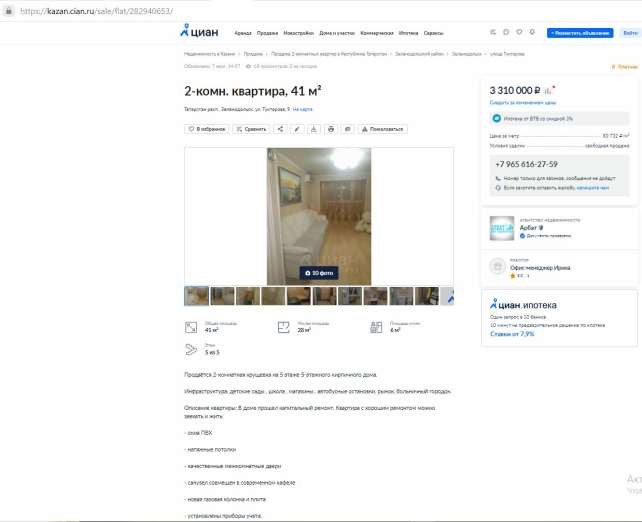 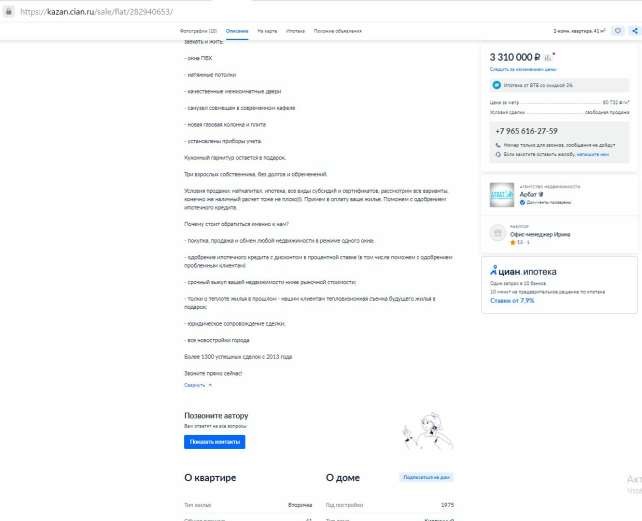 Аналог 2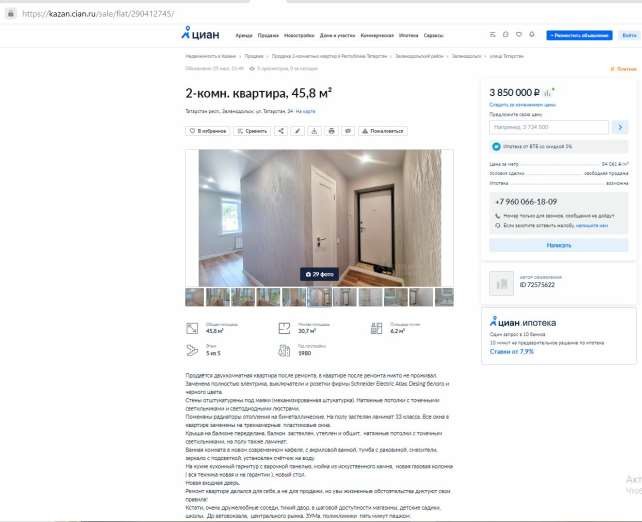 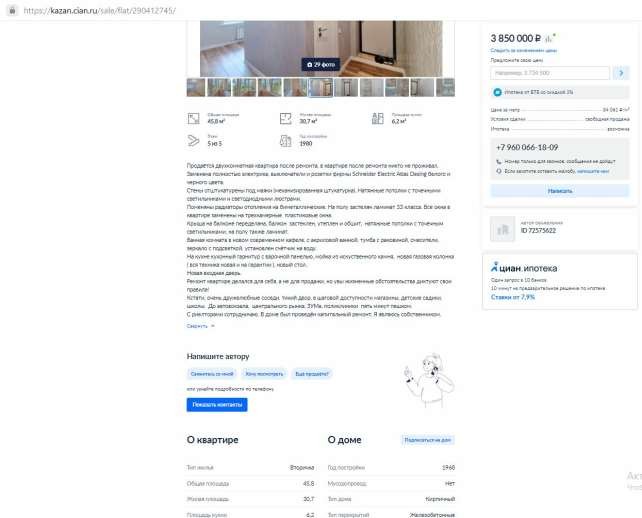 Аналог 3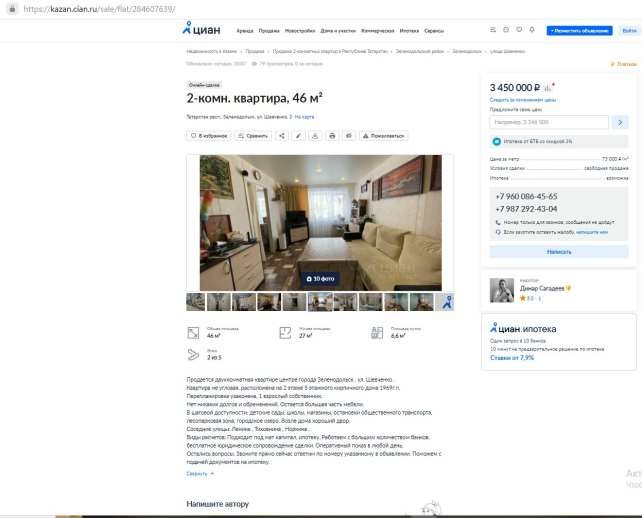 Приложение 2 Документы Исполнителя и оценщикаОбезличеноПриложение 3 Копии документов, устанавливающие количественные и качественные характеристики объекта оценки, предоставленные ЗаказчикомОбезличеноОписание	объекта оценкиТиппомещенияТиппомещенияКол-во комнатЭтажЭтажЭтажОбщая площадь, кв.мЖилая площадь, кв.мЖилая площадь, кв.мПлощадь кухни, кв.мПлощадь кухни, кв.мОписание	объекта оценкиКвартираКвартира222243.5028.8028.805.705.70Описание	объекта оценкиНаличие	неутвержденной перепланировкиНаличие	неутвержденной перепланировкиНаличие	неутвержденной перепланировкиНаличие	неутвержденной перепланировкиНаличие/характер обремененийНаличие/характер обремененийНаличие/характер обремененийНаличие/характер обремененийКадастровый/условный номерКадастровый/условный номерКадастровый/условный номерОписание	объекта оценкиВыявленоВыявленоВыявленоВыявленоНе зарегистрированоНе зарегистрированоНе зарегистрированоНе зарегистрированоХХХХХХОписание зданияМатериал стен домаМатериал стен домаМатериал стен домаЭтажностьЭтажностьЭтажностьЭтажностьГод постройкиГод постройкиФизический износ здания, %Физический износ здания, %Описание зданияКирпичныйКирпичныйКирпичный5555196419643939Адрес	объекта оценкиРоссийская Федерация, Республика Татарстан, р-н Зеленодольский муниципальный, МО "г Зеленодольск", г Зеленодольск, ул Татарстан, д 20, кв ХХРоссийская Федерация, Республика Татарстан, р-н Зеленодольский муниципальный, МО "г Зеленодольск", г Зеленодольск, ул Татарстан, д 20, кв ХХРоссийская Федерация, Республика Татарстан, р-н Зеленодольский муниципальный, МО "г Зеленодольск", г Зеленодольск, ул Татарстан, д 20, кв ХХРоссийская Федерация, Республика Татарстан, р-н Зеленодольский муниципальный, МО "г Зеленодольск", г Зеленодольск, ул Татарстан, д 20, кв ХХРоссийская Федерация, Республика Татарстан, р-н Зеленодольский муниципальный, МО "г Зеленодольск", г Зеленодольск, ул Татарстан, д 20, кв ХХРоссийская Федерация, Республика Татарстан, р-н Зеленодольский муниципальный, МО "г Зеленодольск", г Зеленодольск, ул Татарстан, д 20, кв ХХРоссийская Федерация, Республика Татарстан, р-н Зеленодольский муниципальный, МО "г Зеленодольск", г Зеленодольск, ул Татарстан, д 20, кв ХХРоссийская Федерация, Республика Татарстан, р-н Зеленодольский муниципальный, МО "г Зеленодольск", г Зеленодольск, ул Татарстан, д 20, кв ХХРоссийская Федерация, Республика Татарстан, р-н Зеленодольский муниципальный, МО "г Зеленодольск", г Зеленодольск, ул Татарстан, д 20, кв ХХРоссийская Федерация, Республика Татарстан, р-н Зеленодольский муниципальный, МО "г Зеленодольск", г Зеленодольск, ул Татарстан, д 20, кв ХХРоссийская Федерация, Республика Татарстан, р-н Зеленодольский муниципальный, МО "г Зеленодольск", г Зеленодольск, ул Татарстан, д 20, кв ХХЦель оценкиОпределение рыночной стоимости Объекта оценки для целей залога в ПАО СбербанкОпределение рыночной стоимости Объекта оценки для целей залога в ПАО СбербанкОпределение рыночной стоимости Объекта оценки для целей залога в ПАО СбербанкОпределение рыночной стоимости Объекта оценки для целей залога в ПАО СбербанкОпределение рыночной стоимости Объекта оценки для целей залога в ПАО СбербанкОпределение рыночной стоимости Объекта оценки для целей залога в ПАО СбербанкОпределение рыночной стоимости Объекта оценки для целей залога в ПАО СбербанкОпределение рыночной стоимости Объекта оценки для целей залога в ПАО СбербанкОпределение рыночной стоимости Объекта оценки для целей залога в ПАО СбербанкОпределение рыночной стоимости Объекта оценки для целей залога в ПАО СбербанкОпределение рыночной стоимости Объекта оценки для целей залога в ПАО СбербанкЗаказчик оценкиОбезличеноОбезличеноОбезличеноОбезличеноОбезличеноОбезличеноОбезличеноОбезличеноОбезличеноОбезличеноОбезличеноОснование оценкиДоговор №ХХ от 21.07.2023 г.Договор №ХХ от 21.07.2023 г.Договор №ХХ от 21.07.2023 г.Договор №ХХ от 21.07.2023 г.Договор №ХХ от 21.07.2023 г.Договор №ХХ от 21.07.2023 г.Договор №ХХ от 21.07.2023 г.Договор №ХХ от 21.07.2023 г.Договор №ХХ от 21.07.2023 г.Договор №ХХ от 21.07.2023 г.Договор №ХХ от 21.07.2023 г.Ограничения		на использование, распространение		и публикацию	отчета об    оценке  объекта оценкиДля целей залога Объекта оценки в ПАО Сбербанк. Отчет об оценке не может применяться для иных целей.Для целей залога Объекта оценки в ПАО Сбербанк. Отчет об оценке не может применяться для иных целей.Для целей залога Объекта оценки в ПАО Сбербанк. Отчет об оценке не может применяться для иных целей.Для целей залога Объекта оценки в ПАО Сбербанк. Отчет об оценке не может применяться для иных целей.Для целей залога Объекта оценки в ПАО Сбербанк. Отчет об оценке не может применяться для иных целей.Для целей залога Объекта оценки в ПАО Сбербанк. Отчет об оценке не может применяться для иных целей.Для целей залога Объекта оценки в ПАО Сбербанк. Отчет об оценке не может применяться для иных целей.Для целей залога Объекта оценки в ПАО Сбербанк. Отчет об оценке не может применяться для иных целей.Для целей залога Объекта оценки в ПАО Сбербанк. Отчет об оценке не может применяться для иных целей.Для целей залога Объекта оценки в ПАО Сбербанк. Отчет об оценке не может применяться для иных целей.Для целей залога Объекта оценки в ПАО Сбербанк. Отчет об оценке не может применяться для иных целей.Исполнитель оценкиФормаНаименование/Ф.И.О. (для ЧПО)Наименование/Ф.И.О. (для ЧПО)Наименование/Ф.И.О. (для ЧПО)Наименование/Ф.И.О. (для ЧПО)Место нахождения, контактная информацияМесто нахождения, контактная информацияОГРН,	датаприсвоенияОГРН,	датаприсвоенияСведения	о	договоре	страхования ответственности юридического лицаСведения	о	договоре	страхования ответственности юридического лицаИсполнитель оценкиОООМНОГОФУНКЦИОНАЛЬНЫЙ КОНСУЛЬТАЦИОННЫЙ ЦЕНТР БАРС-КОНСАЛТИНГМНОГОФУНКЦИОНАЛЬНЫЙ КОНСУЛЬТАЦИОННЫЙ ЦЕНТР БАРС-КОНСАЛТИНГМНОГОФУНКЦИОНАЛЬНЫЙ КОНСУЛЬТАЦИОННЫЙ ЦЕНТР БАРС-КОНСАЛТИНГМНОГОФУНКЦИОНАЛЬНЫЙ КОНСУЛЬТАЦИОННЫЙ ЦЕНТР БАРС-КОНСАЛТИНГг Казань, ул Лейтенанта Шмидта, д 35А,	помещ	320,+79872971607,2971607@bars-ocenka.ruг Казань, ул Лейтенанта Шмидта, д 35А,	помещ	320,+79872971607,2971607@bars-ocenka.ru1141650008477,17.04.2014 г.1141650008477,17.04.2014 г.Страховое акционерное общество "РЕСО- Гарантия"	(страховой	полис	№ 922/2223078906)Страховое акционерное общество "РЕСО- Гарантия"	(страховой	полис	№ 922/2223078906)Сведения	об оценщиках, выполнившихоценку:АгашинКонстантин ИгоревичСтаж работы (кол-во лет)Стаж работы (кол-во лет)Номер в реестре членов СРОНомер в реестре членов СРОНомер в реестре членов СРОНомер в реестре членов СРОКраткое наименование СРОСведения о полисе страхования гражданской ответственности оценщикаСведения о полисе страхования гражданской ответственности оценщикаСведения о полисе страхования гражданской ответственности оценщикаСведения о полисе страхования гражданской ответственности оценщикаСведения	об оценщиках, выполнившихоценку:АгашинКонстантин Игоревич1010008218008218008218008218ООО	"Русское	Общество Оценщиков"№ 922/2232086756, выданный организацией: САО "РЕСО-Гарантия". Период страхования с 01.10.2022 по 30.09.2023.Страховая сумма 30 000 000 (тридцать миллионов руб.)№ 922/2232086756, выданный организацией: САО "РЕСО-Гарантия". Период страхования с 01.10.2022 по 30.09.2023.Страховая сумма 30 000 000 (тридцать миллионов руб.)№ 922/2232086756, выданный организацией: САО "РЕСО-Гарантия". Период страхования с 01.10.2022 по 30.09.2023.Страховая сумма 30 000 000 (тридцать миллионов руб.)№ 922/2232086756, выданный организацией: САО "РЕСО-Гарантия". Период страхования с 01.10.2022 по 30.09.2023.Страховая сумма 30 000 000 (тридцать миллионов руб.)ДатыДата осмотра объектаДата осмотра объектаДата осмотра объектаДата оценкиДата оценкиДата оценкиДата оценкиДата составления отчётаДата составления отчётаДата составления отчётаДата составления отчётаДаты21.07.202321.07.202321.07.202321.07.202321.07.202321.07.202321.07.202331.07.202331.07.202331.07.202331.07.2023Результаты оценки, полученные	при примененииСравнительного подхода (в рублях)Сравнительного подхода (в рублях)Сравнительного подхода (в рублях)Сравнительного подхода (в рублях)Сравнительного подхода (в рублях)Сравнительного подхода (в рублях)Сравнительного подхода (в рублях)Доходного подхода (в рублях)Доходного подхода (в рублях)Доходного подхода (в рублях)Затратного подхода (в рублях)Результаты оценки, полученные	при применении3 300 000 (три миллиона триста тысяч)3 300 000 (три миллиона триста тысяч)3 300 000 (три миллиона триста тысяч)3 300 000 (три миллиона триста тысяч)3 300 000 (три миллиона триста тысяч)3 300 000 (три миллиона триста тысяч)3 300 000 (три миллиона триста тысяч)Не применялся (обоснованный отказ представлен в п. 10.2)Не применялся (обоснованный отказ представлен в п. 10.2)Не применялся (обоснованный отказ представлен в п. 10.2)Не применялся (обоснованный отказ представлен в п. 10.2)Итоговая	величина стоимостиРыночная стоимость (в рублях)Рыночная стоимость (в рублях)Рыночная стоимость (в рублях)Рыночная стоимость (в рублях)Рыночная стоимость (в рублях)Рыночная стоимость (в рублях)Рыночная стоимость (в рублях)Рыночная стоимость (в рублях)Рыночная стоимость (в рублях)Рыночная стоимость (в рублях)Рыночная стоимость (в рублях)Итоговая	величина стоимости3 300 000 (три миллиона триста тысяч)3 300 000 (три миллиона триста тысяч)3 300 000 (три миллиона триста тысяч)3 300 000 (три миллиона триста тысяч)3 300 000 (три миллиона триста тысяч)3 300 000 (три миллиона триста тысяч)3 300 000 (три миллиона триста тысяч)3 300 000 (три миллиона триста тысяч)3 300 000 (три миллиона триста тысяч)3 300 000 (три миллиона триста тысяч)3 300 000 (три миллиона триста тысяч)ПараметрЗначениеОбъект оценки, включая права на объект оценкиЖилая квартира общей площадью 43.50 кв.м, расположенная по адресу: Российская Федерация, Республика Татарстан, р-н Зеленодольский муниципальный, МО "г Зеленодольск", г Зеленодольск, ул Татарстан, д 20, кв ХХПраво собственности (без учета обременений)Состав объекта оценки с указанием сведений,	достаточных	для идентификации каждой из его частейЖилая квартира общей площадью 43.50 кв.м, расположенная по адресу: Российская Федерация, Республика Татарстан, р-н Зеленодольский муниципальный, МО "г Зеленодольск", г Зеленодольск, ул Татарстан, д 20, кв ХХПраво собственности (без учета обременений)Перечень документов, используемых оценщиком и устанавливающих количественные и качественные характеристики объекта оценкиТехнический паспортДоговор купли-продажи квартиры от ХХ.ХХ.ХХХХ г.Правообладатель (-ли)ОбезличеноПрава	на	объект	оценки, учитываемые при определении стоимости Объекта оценкиПраво собственности (без учета обременений)Ограничения (обременения) прав, в том числе в отношении каждой изчастей объекта оценкиНе зарегистрированоВ	отношении	объекта	оценки, принадлежащего юридическому лицу-	балансовая	стоимость	данного Объекта оценки (при наличии)-Цель	оценки	и	вид	стоимости, определенный исходя из цели оценкиОпределение рыночной стоимости Объекта оценки для целей залога в ПАО СбербанкУказание	на	то,	что	оценкапроводится	в	соответствии	с Федеральным закономОценка проводится в соответствии с требованиями Федеральногозакона от 29.07.1998 г. N 135-ФЗ "Об оценочной деятельности в Российской Федерации"Требования по определению в дополнение к рыночной стоимости инвестиционной	и	(или) ликвидационная стоимостиОтсутствуютИные дополнительные к указанным впункте 8 ФСО № 9 и п. 9 ФСО № 7 расчетные величины стоимостиНе указываютсяДата оценкиПо состоянию на дату осмотраОсобенности проведения осмотра объекта оценки либо основания, объективно	препятствующие проведению осмотра объекта, еслитаковые существуютПри сборе информации об оцениваемом объекте недвижимости оценщик или его представитель проводит осмотр объекта оценки в период не более 7 дней от даты акцептования Задания на оценкуСпециальные допущения  /    иные существенные допущения-Ограничения оценки-Ограничения	на	использование,распространение	и	публикацию отчета об оценке объекта оценкиОтчет об оценке может быть использован только для целей залога вПАО Сбербанк. Отчет об оценке не может использоваться для иных целейФорма составления отчета об оценкеЭлектронный документПорядок и сроки предоставления заказчиком необходимых для проведения оценки материалов иинформацииВ соответствии с Приложением 2 к ДоговоруНеобходимость		привлечения отраслевых экспертов (специалистов, обладающих	необходимыми профессиональными компетенциями в вопросах, требующих анализа припроведении оценки)На этапе подготовки задания на оценку сторонами договора не определена (не выявлена) необходимость привлечения отраслевых экспертовНаличие	обременений	и обязательств,		выявленных Оценщиком до момента подписанияНе выявленыПараметрЗначениедоговора	и		не	представленных сторонами		договора	в	составенеобходимых для проведения оценки материалов и информацииПроведение оценки объекта оценки в предположении его использования не по текущему назначениюВ общем случае оценка для целей залога осуществляется исходя из предположения сохранения его варианта текущего использования «как есть».В случае, если выявленное Оценщиком по результатам анализа документов и осмотра текущее использование объекта очевидно и явно не является наиболее эффективным, проводится анализ наиболее эффективного использования (НЭИ) в полном объеме.При оценке объекта оценки в предположении изменения его текущего использования все затраты, необходимые для реализации альтернативного использования, подлежат обязательному учетуОбщедоступные		специальные требования,	предъявляемые залогодержателем (ПАО Сбербанк) к оценке в целях залогаТребования по оценке представлены в документах:«Порядок сотрудничества ПАО Сбербанк с оценщиками при кредитовании	физических	лиц	и	клиентов	сегмента«Микробизнес»»;«Рекомендации по составлению отчетов по оценке недвижимого имущества для целей залога».Документы	размещены	на	сайте	ПАО	Сбербанк: http://www.sberbank.ru/ru/legal/partners/partner_drkk/fizДопущения,	которые	не противоречат фактам на дату оценки или в отношении которых отсутствуют основания считать обратноеВся информация, полученная от Заказчика и его представителей, а также третьих лиц, указанных в Договоре, в рамках оказания услуг по Договору рассматривалась Исполнителем как достоверная.Исполнитель в рамках оказания услуг по Договору не будет проводить юридической экспертизы полученных документов и будет исходить из собственного понимания их содержания и влияния такового на оцениваемую стоимость. Исполнитель не будет нести ответственность за точность описания (и сами факты существования) оцениваемых прав, но вправе ссылаться на документы, которые явились основанием для вынесения суждений о составе и качестве прав на Объект оценки. Право на Объект оценки считается достоверным и достаточным для рыночного оборота данного имущества.Исходные данные, которые будут использованы Исполнителем при подготовке Отчета об оценке, будут считаться полученными из надежных источников и будут считаться достоверными. Тем не менее, Исполнитель не может гарантировать их абсолютную точность, поэтому там, где возможно, будут делаться ссылки на источник информации. Исполнитель не будет нести ответственность за последствия неточностей в исходных данных и их влияние на результаты оценки.Исполнитель не будет заниматься измерениями физических параметров оцениваемого объекта (все размеры и объемы, которые будут содержаться в документах, представленных Заказчиком, будут рассматриваться как истинные) и не будет нести ответственность за вопросы соответствующего характера.Исполнитель не будет проводить технических экспертиз и будет исходить из отсутствия каких-либо скрытых фактов, влияющих на величину стоимости оцениваемого объекта, которые не могут быть обнаружены при визуальном осмотре. На Исполнителе не будет лежать ответственность по обнаружению подобных фактов.Мнение Исполнителя относительно величины стоимости будет действительно только на дату оценки. Исполнитель не будет принимать на себя ответственность за последующие изменения социальных, экономических и юридических условий, которые могут повлиять на стоимость оцениваемого имущества.Отчет об оценке будет содержать профессиональное мнение Исполнителя относительно стоимости объекта оценки и не будет являться гарантией того, что в целях, указанных в Отчете, будет использоваться стоимость, определенная Исполнителем. Реальная цена сделки может отличаться от оцененной стоимости в результате действия таких факторов, как мотивация сторон, умение сторон вести переговоры, или других факторов,уникальных для данной сделки.ПараметрЗначениеОтчет об оценке, составленный во исполнении Договора, будет достоверен лишь в полном объеме. Приложения к Отчету будут являться неотъемлемой частью Отчета.Исполнитель будет оставлять за собой право включать в состав приложений к Отчету не все использованные документы, а лишь те, которые будут представлены Исполнителем как наиболее существенные для понимания содержания Отчета. При этом в архиве Исполнителя будут храниться копии всех существенных материалов, которые будут использованы при подготовке Отчета.В расчетных таблицах, которые будут представлены в Отчете, будут приведены округленные значения показателей. Итоговые показатели будут получены при использовании точных данных. Итоговая стоимость может быть представлена с округлением.Исполнитель будет определять рыночную стоимость Объекта оценки исходя из предположения, что Объект оценки свободен от любых обременений.В связи с невозможностью выявления всех обременений и ограничений на стадии заключения Договора иные допущения и ограничения, не указанные выше, будут представлены в Отчете обоценке.ПараметрЗначениеОценщикАгашин Константин ИгоревичСведения	о	членстве Оценщика			всаморегулируемой организации оценщиковЧлен ООО "Русское Общество Оценщиков", расположенной по адресу: 105066, г Москва, Басманный р-н, пер Басманный 1-й, д 2А, оф 5Свидетельство о членстве в саморегулируемой организации оценщиковСвидетельство о членстве в саморегулируемой организации оценщиков: ООО "Русское Общество Оценщиков" от 22.07.2020, регистрационный номер № 008218Документы,подтверждающие получение профессиональных знаний вобласти	оценочной деятельностидиплом № КР 00177 от 18 июня 2012 года выдан ФГАОУ ВПО «Казанский (Приволжский) федеральный университет»Сведения	о	страховании гражданскойответственности оценщикаДоговор (Полис) страхования профессиональной ответственности (оценщик: Агашин Константин Игоревич) № 922/2232086756, выданный организацией: САО "РЕСО-Гарантия".Период страхования с 01.10.2022 по 30.09.2023. Страховая сумма 30000000 (тридцать миллионов руб.)Квалификационный аттестатв	области	оценочной деятельностиНомер 019506–1 по направлению “Оценка недвижимости”, выдан Федеральноебюджетное учреждение "Федеральный ресурсный центр", срок действия с 20.05.2021 по 20.05.2024Почтовый адрес оценщикаг Казань, ул Лейтенанта Шмидта, д 35А, помещ.318Номер контактного телефона+79872971607Адрес электронной почты2971607@bars-ocenka.ruОснование для   выполненияоценщиком работ по оценке для Исполнителя09/ТД от 01.07.2019г.Стаж работы в оценочной деятельности (лет)10Сведения о    независимости оценщикаОценщик подтверждает полное соблюдение принципов независимости, установленных ст. 16 Федерального закона от 29.07.1998 N 135-ФЗ «Об оценочной деятельности в Российской Федерации» (в действующей редакции), при осуществлении оценочной деятельности и составлении настоящего отчета об оценке.Оценщик не является учредителем, собственником, акционером, должностным лицом или работником юридического лица - заказчика, лицом, имеющим имущественный интерес в объекте оценки. Оценщик не состоит с указанными лицами в близком родстве или свойстве.Оценщик не имеет в отношении объекта оценки вещных или обязательственных прав вне договора и не является участником (членом) или кредитором юридического лица – заказчика, равно как и заказчик не является кредитором или страховщиком оценщика.Размер оплаты оценщику за проведение оценки объекта оценки не зависит от итоговой величины стоимости объекта оценки, указанной в настоящем отчете об оценке.ПараметрПараметрПараметрЗначениеЗначениеЗначениеЗначениеОрганизационно-правовая формаОрганизационно-правовая формаОрганизационно-правовая формаОбщество с ограниченной ответственностьюОбщество с ограниченной ответственностьюОбщество с ограниченной ответственностьюОбщество с ограниченной ответственностьюПолное наименованиеПолное наименованиеПолное наименованиеМНОГОФУНКЦИОНАЛЬНЫЙ КОНСАЛТИНГКОНСУЛЬТАЦИОННЫЙЦЕНТРБАРС-ОГРНОГРНОГРНОГРН 1141650008477ОГРН 1141650008477ОГРН 1141650008477ОГРН 1141650008477Дата присвоения ОГРНДата присвоения ОГРНДата присвоения ОГРН17.04.2014 г.17.04.2014 г.17.04.2014 г.17.04.2014 г.Сведения гражданской оценщикаостраховании ответственностиОтветственность Исполнителя застрахована организацией Страховое акционерное	общество	"РЕСО-Гарантия"	(страховой	полис	№922/2223078906 период страхования с 01.09.2022 по 31.08.2023). Страховая сумма 50000000 (пятьдесят миллионов) руб.Ответственность Исполнителя застрахована организацией Страховое акционерное	общество	"РЕСО-Гарантия"	(страховой	полис	№922/2223078906 период страхования с 01.09.2022 по 31.08.2023). Страховая сумма 50000000 (пятьдесят миллионов) руб.Ответственность Исполнителя застрахована организацией Страховое акционерное	общество	"РЕСО-Гарантия"	(страховой	полис	№922/2223078906 период страхования с 01.09.2022 по 31.08.2023). Страховая сумма 50000000 (пятьдесят миллионов) руб.Ответственность Исполнителя застрахована организацией Страховое акционерное	общество	"РЕСО-Гарантия"	(страховой	полис	№922/2223078906 период страхования с 01.09.2022 по 31.08.2023). Страховая сумма 50000000 (пятьдесят миллионов) руб.МестонахождениеМестонахождениеМестонахождениег Казань, ул Лейтенанта Шмидта, д 35А, помещ. 415г Казань, ул Лейтенанта Шмидта, д 35А, помещ. 415г Казань, ул Лейтенанта Шмидта, д 35А, помещ. 415г Казань, ул Лейтенанта Шмидта, д 35А, помещ. 415Почтовый адресПочтовый адресПочтовый адресг Казань, ул Лейтенанта Шмидта, д 35А, помещ. 318г Казань, ул Лейтенанта Шмидта, д 35А, помещ. 318г Казань, ул Лейтенанта Шмидта, д 35А, помещ. 318г Казань, ул Лейтенанта Шмидта, д 35А, помещ. 318Генеральный директор/И.о.Генеральный директор/И.о.Генеральный директор/И.о.Агашин Константин ИгоревичАгашин Константин ИгоревичАгашин Константин ИгоревичАгашин Константин ИгоревичТелефонТелефонТелефон+79872971607+79872971607+79872971607+79872971607Электронная почтаЭлектронная почтаЭлектронная почта2971607@bars-ocenka.ru2971607@bars-ocenka.ru2971607@bars-ocenka.ru2971607@bars-ocenka.ruОбщество с ограниченной ответственностью МНОГОФУНКЦИОНАЛЬНЫЙОбщество с ограниченной ответственностью МНОГОФУНКЦИОНАЛЬНЫЙОбщество с ограниченной ответственностью МНОГОФУНКЦИОНАЛЬНЫЙОбщество с ограниченной ответственностью МНОГОФУНКЦИОНАЛЬНЫЙКОНСУЛЬТАЦИОННЫЙ ЦЕНТР БАРС-КОНСАЛТИНГ подтверждает полноеКОНСУЛЬТАЦИОННЫЙ ЦЕНТР БАРС-КОНСАЛТИНГ подтверждает полноеКОНСУЛЬТАЦИОННЫЙ ЦЕНТР БАРС-КОНСАЛТИНГ подтверждает полноеКОНСУЛЬТАЦИОННЫЙ ЦЕНТР БАРС-КОНСАЛТИНГ подтверждает полноесоблюдение	принципов	независимости,	установленных	ст.	16соблюдение	принципов	независимости,	установленных	ст.	16соблюдение	принципов	независимости,	установленных	ст.	16соблюдение	принципов	независимости,	установленных	ст.	16Федерального закона от 29.07.1998 N 135-ФЗ «Об оценочной деятельностиФедерального закона от 29.07.1998 N 135-ФЗ «Об оценочной деятельностиФедерального закона от 29.07.1998 N 135-ФЗ «Об оценочной деятельностиФедерального закона от 29.07.1998 N 135-ФЗ «Об оценочной деятельностиСведения	о	независимостиСведения	о	независимостиСведения	о	независимостив Российской Федерации» (в действующей редакции).в Российской Федерации» (в действующей редакции).в Российской Федерации» (в действующей редакции).в Российской Федерации» (в действующей редакции).юридического лица,   с   которымюридического лица,   с   которымюридического лица,   с   которымОбщество с ограниченной ответственностью МНОГОФУНКЦИОНАЛЬНЫЙОбщество с ограниченной ответственностью МНОГОФУНКЦИОНАЛЬНЫЙОбщество с ограниченной ответственностью МНОГОФУНКЦИОНАЛЬНЫЙОбщество с ограниченной ответственностью МНОГОФУНКЦИОНАЛЬНЫЙоценщик	заключил	трудовойоценщик	заключил	трудовойоценщик	заключил	трудовойКОНСУЛЬТАЦИОННЫЙ ЦЕНТР БАРС-КОНСАЛТИНГ подтверждает, что неКОНСУЛЬТАЦИОННЫЙ ЦЕНТР БАРС-КОНСАЛТИНГ подтверждает, что неКОНСУЛЬТАЦИОННЫЙ ЦЕНТР БАРС-КОНСАЛТИНГ подтверждает, что неКОНСУЛЬТАЦИОННЫЙ ЦЕНТР БАРС-КОНСАЛТИНГ подтверждает, что недоговордоговордоговоримеет имущественного интереса в объекте оценки и (или) не являетсяимеет имущественного интереса в объекте оценки и (или) не являетсяимеет имущественного интереса в объекте оценки и (или) не являетсяимеет имущественного интереса в объекте оценки и (или) не являетсяаффилированным лицом заказчика.аффилированным лицом заказчика.аффилированным лицом заказчика.аффилированным лицом заказчика.Размер денежного вознаграждения за проведение оценки объекта оценкиРазмер денежного вознаграждения за проведение оценки объекта оценкиРазмер денежного вознаграждения за проведение оценки объекта оценкиРазмер денежного вознаграждения за проведение оценки объекта оценкине зависит от итоговой величины стоимости объекта оценки, указанной вне зависит от итоговой величины стоимости объекта оценки, указанной вне зависит от итоговой величины стоимости объекта оценки, указанной вне зависит от итоговой величины стоимости объекта оценки, указанной внастоящем отчете об оценке.настоящем отчете об оценке.настоящем отчете об оценке.настоящем отчете об оценке.ФИОСтепень участияАгашин Константин ИгоревичВыполнение полного комплекса работ по проведению оценки с составлением Отчета об оценке.Общая информация, идентифицирующая объект оценкиОбщая информация, идентифицирующая объект оценкиОснование	для	проведенияоценщиком	оценки	объекта оценкиДоговор на проведение оценки №ХХ от 21.07.2023 г.Общая	информация, идентифицирующая	Объект оценкиЖилая квартира общей площадью 43.50 кв.м, расположенная по адресу: Российская Федерация, Республика Татарстан, р-н Зеленодольский муниципальный, МО "г Зеленодольск", г Зеленодольск, ул Татарстан, д 20, кв ХХПравообладатель (-ли)ОбезличеноОбременения	(ограничения) правНе зарегистрированоЗарегистрированные праваПраво собственностиРезультаты оценки, полученные при применении различных подходов к оценкеРезультаты оценки, полученные при применении различных подходов к оценкеРыночная стоимость объекта оценки, определенная в рамках затратного подходаОбоснованный отказ представлен в п. 10.2Рыночная	стоимость	объекта оценки, определенная в рамкахсравнительного подхода3 300 000 (три миллиона триста тысяч) руб.Рыночная стоимость объекта оценки, определенная в рамках доходного подходаОбоснованный отказ представлен в п. 10.2Итоговая    величина рыночной стоимости объекта   оценки составляетокругленно 3 300 000 (три миллиона триста тысяч) руб.Итоговая    величина рыночной стоимости объекта   оценки составляетокругленно 3 300 000 (три миллиона триста тысяч) руб.Итоговая    величина рыночной стоимости объекта   оценки составляетокругленно 3 300 000 (три миллиона триста тысяч) руб.Итоговая    величина рыночной стоимости объекта   оценки составляетокругленно 3 300 000 (три миллиона триста тысяч) руб.Итоговая    величина рыночной стоимости объекта   оценки составляетокругленно 3 300 000 (три миллиона триста тысяч) руб.Итоговая величина стоимости объекта оценкиИтоговая величина стоимости объекта оценкиИтоговая величина стоимости объекта оценкиВ соответствии со ст. 149 Налогового кодекса РФ, реализация жилых домов, жилых помещений, долей в жилых домах или помещениях не подлежит обложению налогом на добавленную стоимость.В соответствии со ст. 149 Налогового кодекса РФ, реализация жилых домов, жилых помещений, долей в жилых домах или помещениях не подлежит обложению налогом на добавленную стоимость.В соответствии со ст. 149 Налогового кодекса РФ, реализация жилых домов, жилых помещений, долей в жилых домах или помещениях не подлежит обложению налогом на добавленную стоимость.В соответствии со ст. 149 Налогового кодекса РФ, реализация жилых домов, жилых помещений, долей в жилых домах или помещениях не подлежит обложению налогом на добавленную стоимость.В соответствии со ст. 149 Налогового кодекса РФ, реализация жилых домов, жилых помещений, долей в жилых домах или помещениях не подлежит обложению налогом на добавленную стоимость.ОграниченияипределыРезультаты оценки   не   могут   использоваться   для   иных   целей.   ИтоговаяРезультаты оценки   не   могут   использоваться   для   иных   целей.   ИтоговаяРезультаты оценки   не   могут   использоваться   для   иных   целей.   ИтоговаяРезультаты оценки   не   могут   использоваться   для   иных   целей.   ИтоговаяРезультаты оценки   не   могут   использоваться   для   иных   целей.   Итоговаяпримененияполученнойстоимость может быть применена только для целей кредитования под залогстоимость может быть применена только для целей кредитования под залогстоимость может быть применена только для целей кредитования под залогстоимость может быть применена только для целей кредитования под залогстоимость может быть применена только для целей кредитования под залогитоговой стоимостиитоговой стоимостиитоговой стоимостиОбъекта оценки в ПАО Сбербанк.Объекта оценки в ПАО Сбербанк.Объекта оценки в ПАО Сбербанк.Объекта оценки в ПАО Сбербанк.Объекта оценки в ПАО Сбербанк.Любое распределение итоговой величины стоимости между составляющимиЛюбое распределение итоговой величины стоимости между составляющимиЛюбое распределение итоговой величины стоимости между составляющимиЛюбое распределение итоговой величины стоимости между составляющимиЛюбое распределение итоговой величины стоимости между составляющимиэлементами объектов оценки, если таковое будет содержаться в Отчете обэлементами объектов оценки, если таковое будет содержаться в Отчете обэлементами объектов оценки, если таковое будет содержаться в Отчете обэлементами объектов оценки, если таковое будет содержаться в Отчете обэлементами объектов оценки, если таковое будет содержаться в Отчете обоценке, должно применяться только для целей и задач, указанных в Отчете обоценке, должно применяться только для целей и задач, указанных в Отчете обоценке, должно применяться только для целей и задач, указанных в Отчете обоценке, должно применяться только для целей и задач, указанных в Отчете обоценке, должно применяться только для целей и задач, указанных в Отчете обоценке. Отдельные показатели стоимости любого из элементов Объектовоценке. Отдельные показатели стоимости любого из элементов Объектовоценке. Отдельные показатели стоимости любого из элементов Объектовоценке. Отдельные показатели стоимости любого из элементов Объектовоценке. Отдельные показатели стоимости любого из элементов Объектовоценки не могут быть использованы отдельно от Отчета об оценке для любыхоценки не могут быть использованы отдельно от Отчета об оценке для любыхоценки не могут быть использованы отдельно от Отчета об оценке для любыхоценки не могут быть использованы отдельно от Отчета об оценке для любыхоценки не могут быть использованы отдельно от Отчета об оценке для любыхдругих целей и задач без специального обоснования и расчетов.других целей и задач без специального обоснования и расчетов.других целей и задач без специального обоснования и расчетов.других целей и задач без специального обоснования и расчетов.других целей и задач без специального обоснования и расчетов.В соответствии со ст. 12 Федерального Закона от 29.07.1998 г. № 135-ФЗ «ОбВ соответствии со ст. 12 Федерального Закона от 29.07.1998 г. № 135-ФЗ «ОбВ соответствии со ст. 12 Федерального Закона от 29.07.1998 г. № 135-ФЗ «ОбВ соответствии со ст. 12 Федерального Закона от 29.07.1998 г. № 135-ФЗ «ОбВ соответствии со ст. 12 Федерального Закона от 29.07.1998 г. № 135-ФЗ «Обоценочной деятельности в Российской Федерации» (в действующей редакции):оценочной деятельности в Российской Федерации» (в действующей редакции):оценочной деятельности в Российской Федерации» (в действующей редакции):оценочной деятельности в Российской Федерации» (в действующей редакции):оценочной деятельности в Российской Федерации» (в действующей редакции):«Итоговая величина рыночной или иной стоимости объекта оценки, указанная«Итоговая величина рыночной или иной стоимости объекта оценки, указанная«Итоговая величина рыночной или иной стоимости объекта оценки, указанная«Итоговая величина рыночной или иной стоимости объекта оценки, указанная«Итоговая величина рыночной или иной стоимости объекта оценки, указаннаяв отчете, составленном по основаниям и в порядке, которые предусмотреныв отчете, составленном по основаниям и в порядке, которые предусмотреныв отчете, составленном по основаниям и в порядке, которые предусмотреныв отчете, составленном по основаниям и в порядке, которые предусмотреныв отчете, составленном по основаниям и в порядке, которые предусмотренынастоящим Федеральным законом, признается достоверной и рекомендуемойнастоящим Федеральным законом, признается достоверной и рекомендуемойнастоящим Федеральным законом, признается достоверной и рекомендуемойнастоящим Федеральным законом, признается достоверной и рекомендуемойнастоящим Федеральным законом, признается достоверной и рекомендуемойдля    целейсовершения   сделкисобъектом   оценки,    если    впорядке,установленном законодательством Российской Федерации, или в судебномустановленном законодательством Российской Федерации, или в судебномустановленном законодательством Российской Федерации, или в судебномустановленном законодательством Российской Федерации, или в судебномустановленном законодательством Российской Федерации, или в судебномпорядке не установлено иное.порядке не установлено иное.порядке не установлено иное.порядке не установлено иное.порядке не установлено иное.Итоговаявеличина  рыночнойилииной  стоимости    объектаоценки,определенная в отчете, за исключением кадастровой стоимости, являетсяопределенная в отчете, за исключением кадастровой стоимости, являетсяопределенная в отчете, за исключением кадастровой стоимости, являетсяопределенная в отчете, за исключением кадастровой стоимости, являетсяопределенная в отчете, за исключением кадастровой стоимости, являетсярекомендуемой для целей определения начальной цены предмета аукциона илирекомендуемой для целей определения начальной цены предмета аукциона илирекомендуемой для целей определения начальной цены предмета аукциона илирекомендуемой для целей определения начальной цены предмета аукциона илирекомендуемой для целей определения начальной цены предмета аукциона иликонкурса, совершения сделки в течение шести месяцев с даты составленияконкурса, совершения сделки в течение шести месяцев с даты составленияконкурса, совершения сделки в течение шести месяцев с даты составленияконкурса, совершения сделки в течение шести месяцев с даты составленияконкурса, совершения сделки в течение шести месяцев с даты составленияотчета,  за  исключением  случаев,    предусмотренных  законодательствомотчета,  за  исключением  случаев,    предусмотренных  законодательствомотчета,  за  исключением  случаев,    предусмотренных  законодательствомотчета,  за  исключением  случаев,    предусмотренных  законодательствомотчета,  за  исключением  случаев,    предусмотренных  законодательствомРоссийской Федерации.»Российской Федерации.»Российской Федерации.»Российской Федерации.»Российской Федерации.»№п/пДанныеИсточникИсточникСфераданныхиспользование1Данные	об	имущественных правах на Объект оценкиПравоподтверждающие	документы Предоставлены Заказчиком оценки-Описание и учет в расчетах имущественных прав    наОбъект оценкиОписание и учет в расчетах имущественных прав    наОбъект оценки2Данные о местонахожденииПравоподтверждающие	документы Предоставлены Заказчиком оценки-Описание и учет в расчетах количественных	и качественныххарактеристик Объекта оценкиОписание и учет в расчетах количественных	и качественныххарактеристик Объекта оценки3СостояниеИные не существенные и не специальные допущения, принятые оценщиком в р. 4Иные не существенные и не специальные допущения, принятые оценщиком в р. 4Описание и учет в расчетах количественных	и качественныххарактеристик Объекта оценкиОписание и учет в расчетах количественных	и качественныххарактеристик Объекта оценки4Обзор рынка недвижимостиhttp://www.miel.ru/, www.irn.ru, http://www.azbuka.ru, http://www.peresvet.ru и др. источники по тексту Отчетаhttp://www.miel.ru/, www.irn.ru, http://www.azbuka.ru, http://www.peresvet.ru и др. источники по тексту ОтчетаУстановлениеценообразующих факторов, диапазона ценУстановлениеценообразующих факторов, диапазона цен5Информация о предложениях имущества,	аналогичного оцениваемому на дату оценкиhttps://realty.yandex.ru и др. источники по тексту Отчетаhttps://realty.yandex.ru и др. источники по тексту ОтчетаВыбор	аналогов		для Объекта		оценки,проведение	расчетов объектов недвижимостиВыбор	аналогов		для Объекта		оценки,проведение	расчетов объектов недвижимости6Источники	обзорной аналитической		и статистической информацииНЦПО. Сборник рыночных корректировок (СРК – 2022, 2022 г.) под редакцией Е.Е. Яскевича;Справочник оценщика недвижимости- 2022. Квартиры. Под редакцией ЛейфераЛ.А., Приволжский центр методического и информационно-аналитическогоНЦПО. Сборник рыночных корректировок (СРК – 2022, 2022 г.) под редакцией Е.Е. Яскевича;Справочник оценщика недвижимости- 2022. Квартиры. Под редакцией ЛейфераЛ.А., Приволжский центр методического и информационно-аналитическогоПроведение корректировок при расчетахПроведение корректировок при расчетах№п/пДанныеИсточникСфера	использованиеданныхобеспечения оценки, Нижний Новгород, 2022;Анализ	рынка	и	ценообразующих факторов.и др. источники по тексту ОтчетаПараметрЗначениеГод постройки1964Год капремонтаНет данныхВключен ли дом в планы на снос, реконструкцию или капитальный ремонт с отселениемСнос или реконструкция не планируетсяФизический износ жилого дома39%Тип зданияЖилой домКоличество этажей в здании5Наружные стены (материал)КирпичныйПерекрытие (материал)ЖелезобетонныйСостояние фасада жилого домаХорошееСостояние общественных зон подъездаХорошееЛифтОтсутствуетМусоропроводОтсутствуетГорячее водоснабжениеГазовая колонкаХолодное водоснабжениеВ наличииОтоплениеВ наличииЭлектроснабжениеВ наличииГазоснабжениеЦентральноеКанализацияЦентральнаяПараметрЗначениеЭтаж размещения объекта оценки в здании2Количество комнат в квартире2Общая площадь объекта оценки/Общая площадь объекта оценки с учетом площади помещений вспомогательного использования, кв. м43.50/43.50Жилая площадь объекта оценки, кв. м28.80Площадь кухни, кв. м5.70Наличие балкона/лоджииОтсутствуетОстекление балконов/лоджийОтсутствуютВысота потолков, м2.52СанузелСовмещенныйВид из оконВо дворОбъект подключен к системам:Электроснабжение, газоснабжение, канализация, отопление, ХВСИнженерные    коммуникации  в    квартиру  подведены  и подключены.	Оборудование	для	указанных	систем:УстановленоСостояние отделки объектаСтандартНаличие перепланировок, не согласованных в установленном порядкеВыявленоПолный/частичный	демонтаж несущей  конструкции  здания    (заисключением подоконного блока)Не выявленоПеренос газового оборудования за пределы кухни без соответствующего разрешенияНе выявленоПеренос	подключенных	к общедомовой системе горячего водоснабжения	радиаторов отопления на площади летнихпомещений (балкон, лоджия)Не выявленоИзменение общих границ объекта недвижимостиНе выявленоПараметрЗначениеУстройство лоджий и террас на вторых и вышеэтажах,	которые	не	соответствуют техническим документамНе выявленоСоответствие планировки поэтажному плануНе соответствуетИмеется перепланировка. Демонтирован дверной блок между помещениями №2 и №6, перенесена перегородка между помещениями №1 и №3. По мнению оценщика, при перепланировке квартиры, несущие конструкции затронуты не были, не затронуты конструктивные и другие характеристики здания, а также не превышены предельные параметры разрешенного строительства. По мнению Оценщика, регистрация данной перепланировки/ переоборудования в установленном законом порядке возможна, в течение 6 месяцев. Ориентировочная стоимость согласования перепланировки с привлечением компаний-посредников составляет 30 000 (Тридцать тысяч) рублей. Ориентировочная стоимость восстановительных работ составляет 30 000 (Тридцать тысяч) рублей.Несущие стены не затронутыВозможность	согласования/восстановленияперепланировкиВозможно согласованиеЗатраты	на	согласование/восстановлениеперепланировки30000Текущее использование Объекта оценкиЖилая недвижимостьПоэтажный план согласно документам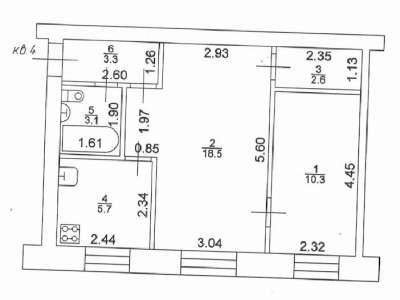 Поэтажный план после перепланировки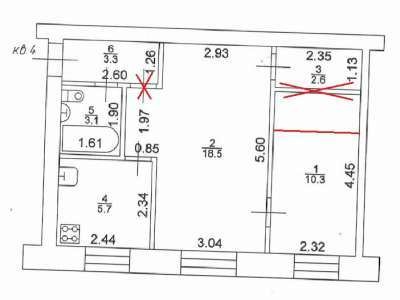 Группа зданийТип зданийФундаментыФундаментыСтеныСтеныПерекрытияСрокслужбы, летIОсобо капитальныеКаменные бетонныеиКирпичные, крупноблочные крупномонолитныеиЖелезобетонны е150IIОбыкновенныеКаменные бетонныеиКирпичныекрупноблочныеиЖелезобетонны е	илисмешанные120IIIКаменные, облегченныеКаменные бетонныеиОблегченные кирпича,шлакоблоков ракушечникаизиДеревянные или железобетонны е100IVДеревянные, смешанные,сырцовыеЛенточныебутовыеЛенточныебутовыеДеревянные,смешанныеДеревянные,смешанныеДеревянные50VСборно-щитовые,каркасные глинобитные, саманные и фахверковыеНа деревянных “ступенях” или бутовых столбахНа деревянных “ступенях” или бутовых столбахКаркасные глинобитныеКаркасные глинобитныеДеревянные30VIКаркасно-камышитовыеНа	деревянных “ступенях” или набутовых столбахНа	деревянных “ступенях” или набутовых столбахКаркасные глинобитныеКаркасные глинобитныеДеревянные15НаименованиеНормативныйсрок жизни, летГод постройкиЭффективный возраст, летФизический износ, %Жилое	здание,	в	котором расположен Объект оценки15019645939Описание местоположенияОписание местоположенияАдрес Объекта оценкиРоссийская	Федерация,	Республика	Татарстан,	р-нЗеленодольский муниципальный, МО "г Зеленодольск", г Зеленодольск, ул Татарстан, д 20, кв ХХБлижайшее метро/ж.д. станция/остановка общественного транспортаж.д. станция Паратск, 15 мин., пешкомБлижайшее окружениеБлижайшее окружениеТипичное использование окруженияЖилоеОбъекты социальной инфраструктуры микрорайона в пределах пешей доступности (менее 1 км)Школа, Детский сад, Отделение банка, Предприятия службы быта, Торговые предприятия, Аптека, Поликлиника, Зона отдыхаПридомовая территорияСтихийная  парковка,  Не  огорожена,  Детская  площадка, Асфальтовое покрытиеПараметрЗначениеИмущественные права на объектПраво собственностиПараметрЗначениеПравообладатель (-ли)ОбезличеноДокументы, удостоверяющие правоОбременения (ограничения) праваНе зарегистрировано1. Анализ представленных документов и результаты осмотра позволяют сформировать объективное мнение об объекте оценки, в том числе о его идентификации, местоположении, технических параметрах, износе и устареваниях.1. Анализ представленных документов и результаты осмотра позволяют сформировать объективное мнение об объекте оценки, в том числе о его идентификации, местоположении, технических параметрах, износе и устареваниях.1. Анализ представленных документов и результаты осмотра позволяют сформировать объективное мнение об объекте оценки, в том числе о его идентификации, местоположении, технических параметрах, износе и устареваниях.1. Анализ представленных документов и результаты осмотра позволяют сформировать объективное мнение об объекте оценки, в том числе о его идентификации, местоположении, технических параметрах, износе и устареваниях.1. Анализ представленных документов и результаты осмотра позволяют сформировать объективное мнение об объекте оценки, в том числе о его идентификации, местоположении, технических параметрах, износе и устареваниях.1. Анализ представленных документов и результаты осмотра позволяют сформировать объективное мнение об объекте оценки, в том числе о его идентификации, местоположении, технических параметрах, износе и устареваниях.2.	Осуществленная проверка соответствия параметров объекта, указанных в документах, предоставленных Заказчиком, фактическим данным по результатам осмотра показала:Соответствуют правоустанавливающим документам;Не соответствует техническим документам.2.	Осуществленная проверка соответствия параметров объекта, указанных в документах, предоставленных Заказчиком, фактическим данным по результатам осмотра показала:Соответствуют правоустанавливающим документам;Не соответствует техническим документам.2.	Осуществленная проверка соответствия параметров объекта, указанных в документах, предоставленных Заказчиком, фактическим данным по результатам осмотра показала:Соответствуют правоустанавливающим документам;Не соответствует техническим документам.2.	Осуществленная проверка соответствия параметров объекта, указанных в документах, предоставленных Заказчиком, фактическим данным по результатам осмотра показала:Соответствуют правоустанавливающим документам;Не соответствует техническим документам.2.	Осуществленная проверка соответствия параметров объекта, указанных в документах, предоставленных Заказчиком, фактическим данным по результатам осмотра показала:Соответствуют правоустанавливающим документам;Не соответствует техническим документам.2.	Осуществленная проверка соответствия параметров объекта, указанных в документах, предоставленных Заказчиком, фактическим данным по результатам осмотра показала:Соответствуют правоустанавливающим документам;Не соответствует техническим документам.3.	Объект оценки идентифицирован как объект недвижимости.3.	Объект оценки идентифицирован как объект недвижимости.3.	Объект оценки идентифицирован как объект недвижимости.3.	Объект оценки идентифицирован как объект недвижимости.3.	Объект оценки идентифицирован как объект недвижимости.3.	Объект оценки идентифицирован как объект недвижимости.4.	Адресные данные, указанные в документах, соответствуют фактическому местонахождению.4.	Адресные данные, указанные в документах, соответствуют фактическому местонахождению.4.	Адресные данные, указанные в документах, соответствуют фактическому местонахождению.4.	Адресные данные, указанные в документах, соответствуют фактическому местонахождению.4.	Адресные данные, указанные в документах, соответствуют фактическому местонахождению.4.	Адресные данные, указанные в документах, соответствуют фактическому местонахождению.5.	Функциональное назначение объекта – жилое. В ходе осмотра было установлено, что текущее использование объекта: Жилая недвижимость.5.	Функциональное назначение объекта – жилое. В ходе осмотра было установлено, что текущее использование объекта: Жилая недвижимость.5.	Функциональное назначение объекта – жилое. В ходе осмотра было установлено, что текущее использование объекта: Жилая недвижимость.5.	Функциональное назначение объекта – жилое. В ходе осмотра было установлено, что текущее использование объекта: Жилая недвижимость.5.	Функциональное назначение объекта – жилое. В ходе осмотра было установлено, что текущее использование объекта: Жилая недвижимость.5.	Функциональное назначение объекта – жилое. В ходе осмотра было установлено, что текущее использование объекта: Жилая недвижимость.6.	Техническое состояние   объекта   соответствует   информации   технических   документов   с   учетоместественного износа.6.	Техническое состояние   объекта   соответствует   информации   технических   документов   с   учетоместественного износа.6.	Техническое состояние   объекта   соответствует   информации   технических   документов   с   учетоместественного износа.6.	Техническое состояние   объекта   соответствует   информации   технических   документов   с   учетоместественного износа.6.	Техническое состояние   объекта   соответствует   информации   технических   документов   с   учетоместественного износа.6.	Техническое состояние   объекта   соответствует   информации   технических   документов   с   учетоместественного износа.7.	Площадь осматриваемого объекта соответствует правоустанавливающей и технической документации.порядкуданныхоплощади, отраженныхв8.	Планировка объекта оценки Не соответствует технической документации.8.	Планировка объекта оценки Не соответствует технической документации.8.	Планировка объекта оценки Не соответствует технической документации.8.	Планировка объекта оценки Не соответствует технической документации.8.	Планировка объекта оценки Не соответствует технической документации.8.	Планировка объекта оценки Не соответствует технической документации.9.	Здание имеет 39 % износа, данные о ремонте отсутствуют.9.	Здание имеет 39 % износа, данные о ремонте отсутствуют.9.	Здание имеет 39 % износа, данные о ремонте отсутствуют.9.	Здание имеет 39 % износа, данные о ремонте отсутствуют.9.	Здание имеет 39 % износа, данные о ремонте отсутствуют.9.	Здание имеет 39 % износа, данные о ремонте отсутствуют.10. Состояние Объекта оценки соответствует уровню «Стандарт».10. Состояние Объекта оценки соответствует уровню «Стандарт».10. Состояние Объекта оценки соответствует уровню «Стандарт».10. Состояние Объекта оценки соответствует уровню «Стандарт».10. Состояние Объекта оценки соответствует уровню «Стандарт».10. Состояние Объекта оценки соответствует уровню «Стандарт».11. На объект оценки зарегистрированы следующие обременения: Не зарегистрировано.11. На объект оценки зарегистрированы следующие обременения: Не зарегистрировано.11. На объект оценки зарегистрированы следующие обременения: Не зарегистрировано.11. На объект оценки зарегистрированы следующие обременения: Не зарегистрировано.11. На объект оценки зарегистрированы следующие обременения: Не зарегистрировано.11. На объект оценки зарегистрированы следующие обременения: Не зарегистрировано.12. По результатам осмотра и анализа документов, иных факторов, устанавливающих дополнительные обременения, не выявлено. В соответствии с Заданием на оценку Объект оценивается свободным от какихбы то ни было прав удержания или долговых обязательств под заклад имущества, если иное не оговорено специально.12. По результатам осмотра и анализа документов, иных факторов, устанавливающих дополнительные обременения, не выявлено. В соответствии с Заданием на оценку Объект оценивается свободным от какихбы то ни было прав удержания или долговых обязательств под заклад имущества, если иное не оговорено специально.12. По результатам осмотра и анализа документов, иных факторов, устанавливающих дополнительные обременения, не выявлено. В соответствии с Заданием на оценку Объект оценивается свободным от какихбы то ни было прав удержания или долговых обязательств под заклад имущества, если иное не оговорено специально.12. По результатам осмотра и анализа документов, иных факторов, устанавливающих дополнительные обременения, не выявлено. В соответствии с Заданием на оценку Объект оценивается свободным от какихбы то ни было прав удержания или долговых обязательств под заклад имущества, если иное не оговорено специально.12. По результатам осмотра и анализа документов, иных факторов, устанавливающих дополнительные обременения, не выявлено. В соответствии с Заданием на оценку Объект оценивается свободным от какихбы то ни было прав удержания или долговых обязательств под заклад имущества, если иное не оговорено специально.12. По результатам осмотра и анализа документов, иных факторов, устанавливающих дополнительные обременения, не выявлено. В соответствии с Заданием на оценку Объект оценивается свободным от какихбы то ни было прав удержания или долговых обязательств под заклад имущества, если иное не оговорено специально.13. По результатам анализа представленных документов Оценщик делает вывод о достаточности необходимых документов, позволяющих установить количественные и качественные характеристикиобъекта.13. По результатам анализа представленных документов Оценщик делает вывод о достаточности необходимых документов, позволяющих установить количественные и качественные характеристикиобъекта.13. По результатам анализа представленных документов Оценщик делает вывод о достаточности необходимых документов, позволяющих установить количественные и качественные характеристикиобъекта.13. По результатам анализа представленных документов Оценщик делает вывод о достаточности необходимых документов, позволяющих установить количественные и качественные характеристикиобъекта.13. По результатам анализа представленных документов Оценщик делает вывод о достаточности необходимых документов, позволяющих установить количественные и качественные характеристикиобъекта.13. По результатам анализа представленных документов Оценщик делает вывод о достаточности необходимых документов, позволяющих установить количественные и качественные характеристикиобъекта.Показатель ликвидностиВысокаяСредняяНизкаяПримерный срок реализации, календарных днейМенее 6161-270271-545ПоказательОбъект оценкиОбъект оценкиОбъект Аналог №1Объект Аналог №1Объект Аналог №2Объект Аналог №2Объект Аналог №3Объект Аналог №3Ценапредложения, руб.--331000033100003850000385000034500003450000РегионРесп ТатарстанРесп ТатарстанРесп ТатарстанРесп ТатарстанРесп ТатарстанРесп ТатарстанРесп ТатарстанРесп ТатарстанМестоположениеРоссийская Федерация, РеспубликаТатарстан,	р-н Зеленодольскиймуниципальный, МО	"гЗеленодольск", г Зеленодольск, ул Татарстан, д 20, кв 4Российская Федерация, РеспубликаТатарстан,	р-н Зеленодольскиймуниципальный, МО	"гЗеленодольск", г Зеленодольск, ул Татарстан, д 20, кв 4Респ Татарстан, г Зеленодольск, ул Туктарова, д 9Респ Татарстан, г Зеленодольск, ул Туктарова, д 9Респ Татарстан, г Зеленодольск, ул Татарстан, д 34Респ Татарстан, г Зеленодольск, ул Татарстан, д 34Респ Татарстан, г Зеленодольск, ул Шевченко, д 3Респ Татарстан, г Зеленодольск, ул Шевченко, д 3Метро/ж.д.станция/остановк а общественного транспортаж.д. Паратскстанцияж.д. Паратскстанцияж.д. Паратскстанцияж.д. ПаратскстанцияВремя	дометро/ж.д.станции/остановк15 мин., Пешком15 мин., Пешком15 мин., пешком15 мин., пешком15 мин., пешком15 мин., пешком15 мин., пешком15 мин., пешкоми    общественноготранспортаДата предложения-2023-072023-072023-07Права	нанедвижимостьПравособственностиПравособственностиПравособственностиПравособственностиУсловияфинансированиярыночныерыночныерыночныерыночныеУсловия продажисвободная продажасвободная продажасвободная продажасвободная продажаПлощадь объекта,кв. м43.5041.0045.8046.00Жилая	площадь,кв. м28.8028.0030.7027.00Площадь	кухни,кв. м5.706.006.206.60Этаж расположенияобъекта2552Этажность дома5555Материал	стендомаКирпичныйКирпичныйКирпичныйКирпичныйБлагоустройстводома-Состояние домаХорошееХорошееХорошееХорошееКоличествокомнат2222Наличиебалкона/лоджииОтсутствуетБалконБалконОтсутствуетКачество отделкиСтандартСтандартУлучшеннаяСтандартНаличие мебели-ДаДаДаВидовые характеристикиНе видоваяНе видоваяНе видоваяНе видоваяВысота потолков,м2.522.502.502.50Телефон-+7(965)616-27-59+7(960)066-18-09+7(960)086-45-65Источники информации-https://kazan.cian.ru/sale/flat/28294065 3/https://kazan.cian.ru/sale/flat/29041274 5/https://kazan.cian.ru/sale/flat/28460763 9/Стоимостьобъекта за кв. м-807328406175000№При продаже объектовНижняя границаВерхняя границаСреднее значение1Квартиры вторичного рынка общей площадью до 70 кв.м.0,920,970,952Квартиры вторичного рынка общей площадью до 100 кв.м.0,900,980,953Квартиры вторичного рынка общей площадью 100–140 кв.м.0,890,970,944Квартиры вторичного рынка общей площадью более 140 кв.м.0,880,960,935Квартиры первичного рынка общей площадью до 100 кв.м.0,930,980,966Квартиры первичного рынка общей площадью 100 кв.м. и более0,900,980,957Парковочное место, машиноместо0,900,980,95Оценка параметраХарактеристика параметранижняя границаверхняя границаСреднее значениеРядом с узлом общественного транспортаДо 200 метров от станции метро и/или от узловых остановок общественного транспорта, движущегося в разныхнаправлениях города1,00В шаговой доступности отузлаобщественного транспортаВ пределах 200-500 метров от станции метро и/или от узловых остановок общественного транспорта0,951,010,99в удалении от узлаобщественного транспортаБолее 500 метров от станции метро и/или от узловых остановок общественноготранспорта0,900,990,95Оценка параметраХарактеристика параметраСреднее значениеВ шаговой доступности от узла общественноготранспортаВ пределах 200-500 метров от станции метро и/или от узловых остановок общественного транспорта,движущегося в разных направлениях0,99в удалении от узлаобщественного транспортаБолее 500 метров от станции метро и/или от узловых остановок общественного транспорта0,95Типмногоквартирного жилого домаХарактеристика конструкций и элементов зданиянижняя границаверхняя границаСреднее значениеКирпичные зданияФундамент, перекрытия и покрытия - из сборного железобетона. Стены -преимущественно кирпичные1,00Монолитные зданияФундамент, перекрытия и покрытия - из монолитного железобетона. Стены - измонолитного железобетона, кирпичные или блочные с утеплителем1,001,021,01Панельные зданияФундамент, перекрытия и покрытия - из сборного железобетона. Стены - крупнопанельные из ячеистогожелезобетона0,930,980,95Смешанного типаФундамент - каменный. Стены – каменные из легких материалов. Балки перекрытия и покрытия - металлические или деревянные.Крыша - скатная деревянная0,890,960,92Деревянные зданияФундамент - каменный. Перекрытия - деревянные или по металлическим балкам.Стены, перегородки, крыши - деревянные0,490,640,56№Характеристика параметранижняя границаверхняя границаСреднее значение1на средних этажах:1,00на крайних этажах:2на 1 этаже, если нет дефицита нежилых помещений вокружении, или невозможен перевод в нежилое помещение, или из квартиры невозможно сделать выход на "Красную линию" улицы с высоким пешеходным и/илиавтомобильным трафиком или на 2-м этаже здания с 1-м этажом коммерческого назначения0,910,980,943на верхнем этаже (в зависимости от наличия технического этажа, лифта)0,901,000,94№Характеристика параметра, соотношение к аналогичному объекту, но без охранынижняя границаверхняя границаСреднее значение1Без охраны/ (Ограждение, видеонаблюдение, домофон, консьерж)1,002Ограждение (отсутствие/наличие) и внутридворовая уличная (неплатная) парковка1,021,091,053Видеонаблюдение (отсутствие/наличие)1,001,021,014Домофон (отсутствие/наличие)0,991,031,015Консьерж (отсутствие/наличие)1,001,041,026Ограждение, видеонаблюдение, домофон, консьерж (при наличии всех факторов)1,041,161,107Лифт (отсутствие/наличие)0,940,960,95Оценка техническогосостояния зданияХарактеристика технического состояния конструкций и элементов зданиянижняя границаверхняя границаСреднее значениеОтличное и очень хорошееНовое или почти новое (без внешних признаков износа)1,00ХорошееБез изменений несущих и ограждающих конструкций с незначительным износоминженерных систем и элементов внешней и внутренней отделки0,940,980,97УдовлетворительноеБез изменений несущих конструкций, с видимым износом ограждающих конструкций (локальные трещины), видимым износом оконных и дверныхблоков, инженерных систем внешней и внутренней отделки0,710,850,78Условно-удовлетворительноеС незначительными измененияминесущих конструкций, существенным износом ограждающих конструкций,оконных и дверных блоков, инженерных систем, внешней и внутренней отделки.Для продолжения эксплуатации необходима реконструкция иликапитальный ремонт всего здания0,510,670,58ВетхоеДеформации несущих и ограждающих конструкций. Необходимы полнаяреконструкция или капитальный ремонт несущих конструкций, ограждающих и0,120,250,17других элементов здания или слом иновое строительство№Характеристика параметра, соотношениеНижняя границаВерхняя границаСреднее значение1Горячее водоснабжение (отсутствие / наличие)0,910,980,95Газовая колонка и электронагреватель/ центральное горячее водоснабжение0,941,000,972Газовая плита / электроплита0,981,031,01КазаньКазаньАналогАналогКазаньКазаньОбъект оценки1 комн1,001,031,111,11Объект оценки2 комн0,971,001,081,08Объект оценки3 комн0,900,931,001,00Объект оценкиБолее 3 комн0,900,931,001,00№Объекты жилой недвижимостиНижняя граница*Верхняя граница**Среднеезначение, мес.1Полногабаритные квартиры1,002"Гостинки" / Полногабаритные квартиры0,961,010,983"Малосемейки" / полногабаритные квартиры0,981,031,004"Гостинки" / "Малосемейки"0,961,010,98№Характеристика параметраНижняя границаВерхняя границаСреднее значение1Все жилые комнаты в квартире - изолированные1,02В квартире имеются проходные (смежные) жилые комнаты0,951,000,98Характеристика параметра(соотношение So/Sa)Характеристика параметра(соотношение So/Sa)Корректировка к цене аналога(Ks) *отдо0,580,631,060,650,701,050,700,751,040,750,801,030,800,851,020,850,901,020,900,951,010,951,001,001,001,051,001,051,10,991,11,150,991,151,20,981,21,250,981,251,30,971,31,350,971,351,420,96Объект оценки/ Объект аналогОтсутствует1 балкон или лоджияБолее 1балкона/лоджииТеррасы и т. п.Отсутствует1,001,0421,0591,0941 балкон или лоджия0,9601,001,0171,050Более 1балкона/лоджии0,9440,9831,001,032Террасы и т.п.0,9140,9520,9691,00№Характеристика параметранижняя границаверхняя границаСреднее значение1Квартиры с видом на внутренний двор или на тихую спокойную улицу, или квартиры, расположенные выше14 этажа1,002Квартиры, расположенные не выше 14 этажа, с окнами на шумную близко расположенную улицу, автодорогу,трамвайную линию или железную дорогу0,921,000,973Квартира с панорамным видом города или природного ландшафта ("видовая")1,011,091,04№Характеристика параметранижняя границаверхняя границаСреднее значение1Высота потолка около 2,5 метров1,002Высота потолка с 2,7 до 2,9 метра1,011,031,023Высота потолка с 2,9 до 3,2 метра1,021,041,034Высота потолка 3,2 метра и более1,011,061,03№Характеристика параметра, соотношениеНижняя границаВерхняя границаСреднее значение1Раздельный один санузел (1 ванная и 1 туалет - отдельные комнаты)1,002Совмещенный один санузел (ванная и туалет - в одном помещении)0,971,000,993Два санузла (два туалета, ванные, душевые - отдельные)1,001,051,024Отсутствие в квартире собственного санузла (когда санузел расположен в местах общегопользования)/наличие в квартире собственного санузла0,860,940,89Аналог/ ОбъектБезотделки/треб уется ремонтЧастичн ыйремонтЭкон омСтанда ртУлучшен наяЕврорем онтЭксклюзив ныйевроремон тБез отделки/ Требуетсяремонт0-1000-2000-4000-6000От -8000до -10000От -12000до -15000Частичный ремонт10000-1000-3000-5000-7000От -9000 до-10000Эконом200010000-2000-4000От -6000до -8000От -10000до -13000Стандарт4000300020000-2000От -4000до -6000От -8000 до-11000Улучшенна я60005000400020000От -2000до -4000От -6000 до-9000Евроремон тОт 8000 до100007000От 6000до 8000От 4000до 6000От 2000до 40000От -2000 до-6000Эксклюзив ныйевроремон тОт 12000 до15000От 9000до 10000От 10000до 13000От 8000до 11000От 6000до 9000От 2000до 60000Тип отделкиПолСтеныПотолокСанузлыОконные и дверные проемыСанитарно-техническое обустройствоБез отделкиТребуется выравнивание,половое	покрытие отсутствуетТребуют		подготовки (обшивки,	штукатурки, шпаклевки)			перед окончательной отделкойЗатирка швовБез отделкиМежкомнатные двери отсутствуютПодключенныйэлектрический щиток, но не сделана проводка до розеток и включателей. Проведена	система отопления. Канализация, горячая и холодная вода проведены к санитарным узлам, но не разведены поокончательным точкамЧастичный ремонтПодразумевает отделочные и ремонтные работы, в ходе которых производится установка отдельных конструктивных элементов, частичная отделка стен, полов, потолков и т.д, а также инженерных систем и оборудованияПодразумевает отделочные и ремонтные работы, в ходе которых производится установка отдельных конструктивных элементов, частичная отделка стен, полов, потолков и т.д, а также инженерных систем и оборудованияПодразумевает отделочные и ремонтные работы, в ходе которых производится установка отдельных конструктивных элементов, частичная отделка стен, полов, потолков и т.д, а также инженерных систем и оборудованияПодразумевает отделочные и ремонтные работы, в ходе которых производится установка отдельных конструктивных элементов, частичная отделка стен, полов, потолков и т.д, а также инженерных систем и оборудованияПодразумевает отделочные и ремонтные работы, в ходе которых производится установка отдельных конструктивных элементов, частичная отделка стен, полов, потолков и т.д, а также инженерных систем и оборудованияПодразумевает отделочные и ремонтные работы, в ходе которых производится установка отдельных конструктивных элементов, частичная отделка стен, полов, потолков и т.д, а также инженерных систем и оборудованияТребует ремонтаКосметический ремонт подразумевает комплекс мероприятий, связанных с ремонтными и отделочными работами, в ходе которых также производится установка или замена отдельных конструктивных элементов, а также инженерных систем и оборудования на новыеКосметический ремонт подразумевает комплекс мероприятий, связанных с ремонтными и отделочными работами, в ходе которых также производится установка или замена отдельных конструктивных элементов, а также инженерных систем и оборудования на новыеКосметический ремонт подразумевает комплекс мероприятий, связанных с ремонтными и отделочными работами, в ходе которых также производится установка или замена отдельных конструктивных элементов, а также инженерных систем и оборудования на новыеКосметический ремонт подразумевает комплекс мероприятий, связанных с ремонтными и отделочными работами, в ходе которых также производится установка или замена отдельных конструктивных элементов, а также инженерных систем и оборудования на новыеКосметический ремонт подразумевает комплекс мероприятий, связанных с ремонтными и отделочными работами, в ходе которых также производится установка или замена отдельных конструктивных элементов, а также инженерных систем и оборудования на новыеКосметический ремонт подразумевает комплекс мероприятий, связанных с ремонтными и отделочными работами, в ходе которых также производится установка или замена отдельных конструктивных элементов, а также инженерных систем и оборудования на новыеЭкономДеревянные окрашенные,окрашенные листы ДВП,	линолеум эконом классаОбои эконом классаОкраска,потолочная плиткаПолы	бетонные, кафель, керамическая плитка эконом класса; стены		кафель, керамическая плитка эконом класса, окраска,ПВХ	панели, самоклеящаяся пленкаПростые деревянныеСанитарно-техническоеоборудование	эконом классаСтандартВыравнивающаястяжка,		уложен ламинат, паркетная доска,	линолеум высокого классаСтены	выровнены,	обои высокого классаОкраска в 2 слоя, натяжные,подвесныеодноуровневыеКерамическая плиткаШпаклевание	и окраска откосов окон, ПВХ откосы; ПВХ рамы, стеклопакет; филенчатые двериСкрытая	разводка сантехнических			труб, заменены ванная, унитаз, раковины в санузле и на кухне,		заменаэлектроточекУлучшеннаяВыравнивающаястяжка,	уложен ламинат высокого класса или паркетная доскастены оштукатуриваются, углы приводятся к 90 градусов, а плоскости должны быть идеально ровнымиНатяжные, подвесныемногоуровневыеКерамическая плитка; организация теплых половокраска откосов окон, ПВХ откосы; ПВХ рамы, стеклопакет; филенчатые двери из массиваскрытая		разводка сантехнических		труб, заменены ванная, унитаз, раковины в санузле и на кухне,	встроеннаякухонная техника, замена электроточек,Тип отделкиПолСтеныПотолокСанузлыОконные и дверные проемыСанитарно-техническое обустройствоорганизация	теплыхполов,	системы кондиционированияЕвроремонтВыравнивающаястяжка, подложка из пробки,		уложен ламинат высокого класса или паркетная доска	высокого класса, пробкаСтены оштукатуриваются, углы приводятся к 90 градусов, а плоскости должны быть идеально ровными. Производится монтаж сложных по конструкции стен, ниш, проемов, арок, колонн, лепного	декора.Использование		обоев премиум		сегмента, декоративной штукатурки, тканей,	декоративногокамняНатяжные, подвесныемногоуровневыеКерамическая плитка, керамогранит,мозайка; организация теплых половоткосов	окон,	ПВХ откосы; ПВХ рамы, многоуровневый стеклопакет;премиальныефиленчатые	двери, изготовленные		на заказ из массива с высококлассной фурнитуройскрытая		разводка сантехнических		труб, заменены ванная, унитаз, раковины в санузле и на кухне,	встроенная кухонная техника, замена электроточек,организация	теплыхполов,	системы кондиционирования,видеодомофонЭксклюзивный евроремонтДля ремонта класса люкс приглашаются дизайнеры, способные внести в ремонт элитность и эксклюзив. Особенностями такого ремонта являются неповторимость стиля, применение дизайнерских новинок и выражение, с помощью разнообразных приемов, характера хозяина жилища. Ремонт люкс-класса требует не только качественных дизайнерских разработок, но и ручных дизайнерских работ, таких как, роспись стен, отделка стен венецианской штукатуркой, ручная лепка или выкладка мозаики, изготовление эксклюзивных витражей, а такжеиспользование строительных материалов, выполненных на заказДля ремонта класса люкс приглашаются дизайнеры, способные внести в ремонт элитность и эксклюзив. Особенностями такого ремонта являются неповторимость стиля, применение дизайнерских новинок и выражение, с помощью разнообразных приемов, характера хозяина жилища. Ремонт люкс-класса требует не только качественных дизайнерских разработок, но и ручных дизайнерских работ, таких как, роспись стен, отделка стен венецианской штукатуркой, ручная лепка или выкладка мозаики, изготовление эксклюзивных витражей, а такжеиспользование строительных материалов, выполненных на заказДля ремонта класса люкс приглашаются дизайнеры, способные внести в ремонт элитность и эксклюзив. Особенностями такого ремонта являются неповторимость стиля, применение дизайнерских новинок и выражение, с помощью разнообразных приемов, характера хозяина жилища. Ремонт люкс-класса требует не только качественных дизайнерских разработок, но и ручных дизайнерских работ, таких как, роспись стен, отделка стен венецианской штукатуркой, ручная лепка или выкладка мозаики, изготовление эксклюзивных витражей, а такжеиспользование строительных материалов, выполненных на заказДля ремонта класса люкс приглашаются дизайнеры, способные внести в ремонт элитность и эксклюзив. Особенностями такого ремонта являются неповторимость стиля, применение дизайнерских новинок и выражение, с помощью разнообразных приемов, характера хозяина жилища. Ремонт люкс-класса требует не только качественных дизайнерских разработок, но и ручных дизайнерских работ, таких как, роспись стен, отделка стен венецианской штукатуркой, ручная лепка или выкладка мозаики, изготовление эксклюзивных витражей, а такжеиспользование строительных материалов, выполненных на заказДля ремонта класса люкс приглашаются дизайнеры, способные внести в ремонт элитность и эксклюзив. Особенностями такого ремонта являются неповторимость стиля, применение дизайнерских новинок и выражение, с помощью разнообразных приемов, характера хозяина жилища. Ремонт люкс-класса требует не только качественных дизайнерских разработок, но и ручных дизайнерских работ, таких как, роспись стен, отделка стен венецианской штукатуркой, ручная лепка или выкладка мозаики, изготовление эксклюзивных витражей, а такжеиспользование строительных материалов, выполненных на заказДля ремонта класса люкс приглашаются дизайнеры, способные внести в ремонт элитность и эксклюзив. Особенностями такого ремонта являются неповторимость стиля, применение дизайнерских новинок и выражение, с помощью разнообразных приемов, характера хозяина жилища. Ремонт люкс-класса требует не только качественных дизайнерских разработок, но и ручных дизайнерских работ, таких как, роспись стен, отделка стен венецианской штукатуркой, ручная лепка или выкладка мозаики, изготовление эксклюзивных витражей, а такжеиспользование строительных материалов, выполненных на заказ№Объекты жилой недвижимостиНижняя границаВерхняя границаСреднее значение1Квартиры и комнаты в многоквартирных жилых домах с мебелью и техникой в хорошем или новом состоянии1,011,041,03Характеристика объектаОцениваемый объектОбъект Аналог №1Объект Аналог №2Объект Аналог №3Телефон+7(965)616-27-59+7(960)066-18-09+7(960)086-45-65Источники информацииhttps://kazan.cian.ru/sale/flat/28294065 3/https://kazan.cian.ru/sale/flat/29041274 5/https://kazan.cian.ru/sale/flat/28460763 9/Параметры сделкиПараметры сделкиПараметры сделкиПараметры сделкиПараметры сделкиЦена предложения,руб.331000038500003450000Площадь объекта43.5041.0045.8046.00Стоимость объектаза кв. м807328406175000ТоргТорг предусмотренТорг предусмотренТорг предусмотренКорректировка наторг-3.00%-3.00%-3.00%Права	нанедвижимостьПравособственностиПравособственностиПравособственностиПравособственностиКорректировка на передаваемые права	нанедвижимость0.00%0.00%0.00%УсловияфинансированиярыночныерыночныерыночныерыночныеКорректировка на условияфинансирования0.00%0.00%0.00%Условия продажисвободная продажасвободная продажасвободная продажасвободная продажаКорректировка наусловия продажи0.00%0.00%0.00%Дата предложения-2023-072023-072023-07Корректировка надату предложения0.00%0.00%0.00%Параметры местоположенияПараметры местоположенияПараметры местоположенияПараметры местоположенияПараметры местоположенияМестоположениеРоссийская Федерация, РеспубликаТатарстан,	р-н Зеленодольскиймуниципальный, МО "г Зеленодольск", г Зеленодольск, ул Татарстан, д 20, кв 4Респ Татарстан, г Зеленодольск, ул Туктарова, д 9Респ Татарстан, г Зеленодольск, ул Татарстан, д 34Респ Татарстан, г Зеленодольск, ул Шевченко, д 3Корректировка наместоположение0.00%0.00%0.00%Метро/ж.д.станция/остановка общественноготранспортаж.д. станция Паратскж.д. станция Паратскж.д. станция Паратскж.д. станция ПаратскВремя	дометро/ж.д.станции/остановки	общественного транспорта15 мин., Пешком15 мин., пешком15 мин., пешком15 мин., пешкомКорректировка на метро/ж.д.станции/остановк и	общественного транспорта0.00%0.00%0.00%Тип дома5-этажный5-этажный5-этажный5-этажныйКирпичныйКирпичныйКирпичныйКирпичныйКорректировка напараметры дома0.00%0.00%0.00%Этаж расположенияобъекта2552Этажность дома5555Корректировка наэтаж и этажность6.00%6.00%0.00%Благоустройстводома-Корректировка на благоустройстводома0.00%0.00%0.00%Состояние домаХорошееХорошееХорошееХорошееКорректировка насостояние дома0.00%0.00%0.00%Параметры объекта оценкиПараметры объекта оценкиПараметры объекта оценкиПараметры объекта оценкиПараметры объекта оценкиКоличество комнат2222Корректировка   наколичество комнат0.00%0.00%0.00%Площадь объекта43.5041.0045.8046.00Корректировка наплощадь объекта-0.60%0.60%0.60%Жилая площадь28.8028.0030.7027.00Корректировка нажилую площадь0.00%0.00%0.00%Площадь кухни5.706.006.206.60Корректировка наплощадь кухни0.00%0.00%0.00%Наличиебалкона/лоджииОтсутствуетБалконБалконОтсутствуетКорректировка на наличиебалкона/лоджии-4.20%-4.20%0.00%Видовые характеристикиНе видоваяНе видоваяНе видоваяНе видоваяКорректировка навидовые характеристики0.00%0.00%0.00%Высота потолков, м2.522.502.502.50Корректировка навысоту потолков0.00%0.00%0.00%Качество отделкиСтандартСтандартУлучшеннаяСтандартКорректировка на состояние отделкиобъекта0.00%-2.20%0.00%Наличие мебели-ДаДаДаКорректировка наналичие мебели-1.00%-1.00%-1.00%Итоговое значение относительныхкорректировок, %-2.80-3.80-3.40Скорректированна я цена объекта- аналога(руб./кв.м.)784718086772450Валовая коррекция14.8017.004.60Весовойкоэффициент0.300.270.44Взвешеннаястоимость за 1 кв.м232832155031647Средняя стоимость 1 кв.м, руб.Средняя стоимость 1 кв.м, руб.76479.4676479.4676479.46Рыночная стоимость объекта оценки, рассчитанная	методом	сравненияпродаж, округленно, руб.Рыночная стоимость объекта оценки, рассчитанная	методом	сравненияпродаж, округленно, руб.3 330 0003 330 0003 330 000Затраты	на	согласование/восстановлениеперепланировки, руб.30 000Итоговая стоимость объекта, округленно, руб.3 300 000Среднее значение ряда данныхСреднеарифметическое значение77263Сумма квадратов отклонений - значения X от средней ряда данныхДисперсия18806132Среднеквадратическое	отклонение	-	корень квадратный из дисперсииσ (Сигма)4337Коэффициент	вариации	-	отношение среднеквадратического отклонения к средней ряда. Выборка (по канонам статистики) являетсяоднородной, если коэффициент вариации <30%V (Вариация)5.61%